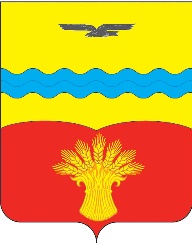 СОВЕТ ДЕПУТАТОВ  МУНИЦИПАЛЬНОГО ОБРАЗОВАНИЯ  СТАРОНИКОЛЬСКИЙ СЕЛЬСОВЕТКрасногвардейскОГО районА оренбургской ОБЛАСТИЧЕТВЕРТОГО  СОЗЫВАР Е Ш Е Н И Е   29 декабря 2022                                                                                               № 24/1с. СтароникольскоеО бюджете муниципального образованияСтароникольский сельсовет Красногвардейского районаОренбургской области на 2023 год и плановый период 2024 и 2025 годовВ соответствии с Бюджетным кодексом РФ, Федеральным законом № 131-ФЗ «Об общих принципах организации местного самоуправления в Российской Федерации» от 06.10.2003г., со статьями 5, 14, 34, 54-63 Устава муниципального образования Староникольский сельсовет, Положения о  бюджетном процессе в  муниципальном образовании Староникольский сельсовет, утвержденного решением Совета депутатов муниципального образования Староникольский  сельсовет Красногвардейского района Оренбургской области от 22 декабря 2021 года № 14/2 Совет депутатов решил:Утвердить бюджет муниципального образования Староникольский сельсовет  Красногвардейского района Оренбургской области на 2023 год  и плановый период 2024 и 2025 годов согласно приложениюУстановить, что настоящее решение вступает в силу со дня егоофициального обнародования, но не ранее 01 января 2023 годаВозложить контроль за исполнением настоящего решения напостоянную комиссию по вопросам финансово-экономического развития и сельскому хозяйству.Председатель Совета депутатов                                                                               Н.С. КовтунГлава сельсовета                                                                                                    Л.А. ИбадлаеваРазослано: в дело, администрации района, для обнародования –2 экз., финотдел администрации района, прокурору районаПриложение № 8к бюджету муниципального образования Староникольский сельсовет Красногвардейский район на 2023 год и на плановый период 2024 и 2025 годовПорядокпредоставления иных межбюджетных трансфертов бюджету муниципального образования Красногвардейский район Оренбургской областиНастоящий Порядок определяет механизм и условия предоставления иных межбюджетных трансфертов (далее – межбюджетные трансферты) для осуществления органами местного самоуправления района, переданных полномочий (части полномочий) по решению вопросов местного значения сельских поселений.Предоставление межбюджетных трансфертов муниципальному образованию Красногвардейский район осуществляется на основании соглашения, заключаемого администрацией муниципального образования Красногвардейский район с администрацией муниципального образования сельсовета в соответствующем направлении деятельности.1. Методика расчета объема межбюджетных трансфертов в части переданных полномочий по созданию условий для организации досуга и обеспечения жителей поселения услугами организации культуры и организации библиотечного обслуживания населения, комплектование и обеспечение сохранности библиотечных фондов библиотек поселений.      Настоящая Методика определяет расчет   объема межбюджетного трансферта, предоставляемого бюджету муниципального образования Красногвардейский район из бюджета поселения на выполнение переданных полномочий по созданию условий для организации досуга и обеспечения жителей поселения услугами организации культуры и организации библиотечного обслуживания населения, комплектование и обеспечение сохранности библиотечных фондов библиотек поселений. Размер межбюджетного трансферта, передаваемого поселением в бюджет муниципального образования Красногвардейский район Оренбургской области на исполнение переданных полномочий, определяется в рублях Российской Федерации, рассчитывается по формуле:Сi = ((СрЗ/П*Ст1+30,2%)*12 месяцев) + ((МРОТ*Ст2+30,2%)*12 месяцев)  где:Сi   –   размер межбюджетного трансферта,  передаваемого  поселением  в  бюджет муниципального образования Красногвардейский район Оренбургской области на исполнение переданных полномочий;СрЗ/П – среднемесячная заработная плата работников учреждений культуры.СрЗ/П =Ср эк *Пр%Ср эк- среднемесячная заработная плата по экономики в Оренбургской области.Пр – соотношение средней заработной платы по категории работников учреждений культуры к средней заработной плате от трудовой деятельности в Оренбургской области, устанавливаемой соглашением о мерах по обеспечению устойчивого социально-экономического развития и оздоровлению муниципальных финансов муниципального образования Красногвардейский район между министерством финансов Оренбургской и администрация муниципального образования Красногвардейский район;Ст1 – количество ставок работников культуры;                     МРОТ– минимальный размер оплаты труда;           Ст2 – количество ставок технического (обслуживающего) персонала.Размер межбюджетного трансферта устанавливается в тысячах рублей с одним десятичным знаком после запятой.2. Методика расчета объема межбюджетных трансфертов в части переданных полномочий по формированию и обеспечению деятельности комиссии по соблюдению требований к служебному поведению муниципальных служащих и урегулированию конфликта интересов (далее – комиссия), рассмотрению вопросов, относящихся к полномочиям комиссии, в отношении муниципальных служащих, замещающих должности муниципальной службы в администрации поселения.Настоящая Методика определяет расчет   объема межбюджетного трансферта, предоставляемого бюджету муниципального образования Красногвардейский район из бюджета поселения на выполнение переданных полномочий по соблюдению требований к служебному поведению муниципальных служащих и урегулированию конфликта интересов (далее – комиссия), рассмотрению вопросов, относящихся к полномочиям комиссии, в отношении муниципальных служащих, замещающих должности муниципальной службы в администрации поселения. Размер межбюджетного трансферта, передаваемого поселением в бюджет муниципального образования Красногвардейский район Оренбургской области на исполнение переданных полномочий, определяется в рублях Российской Федерации, рассчитывается по формуле:С i = Мс* 100,0 рублей, где:Сi   –   размер межбюджетного трансферта,  передаваемого  поселением  в  бюджет муниципального образования Красногвардейский район Оренбургской области на исполнение переданных полномочий;Мс – численность муниципальных служащих.3.  Методика расчета объема межбюджетных трансфертов в части переданных полномочий по осуществлению внешнего муниципального финансового контроля.Настоящая Методика определяет расчет объема межбюджетного трансферта, предоставляемого бюджету муниципального образования Красногвардейский район из бюджета поселения на осуществление переданных полномочий по внешнему муниципальному финансовому контролю. Размер межбюджетного трансферта, передаваемого поселением в бюджет муниципального образования Красногвардейский район Оренбургской области на исполнение переданных полномочий, определяется в рублях Российской Федерации, рассчитывается по формуле: С i = ФОТ  / Н * Нi + R , где:Сi   –   размер межбюджетного трансферта,  передаваемого  поселением  в  бюджет муниципального образования Красногвардейский район Оренбургской области на исполнение переданных полномочий;i – соответствующее муниципальное поселение;ФОТ – годовой фонд оплаты труда с учетом начислений на выплаты по оплате труда инспектора Контрольно-счетной палаты; Н – численность населения района по данным статистического учета на 1 января текущего года;Нi – численность населения одного поселения по данным статистического учета на 1 января текущего года;R – расходы на организацию и осуществление деятельности по осуществлению внешнего муниципального финансового контроля из расчета 5%.Размер межбюджетного трансферта устанавливается в тысячах рублей с одним десятичным знаком после запятой.4. Методика расчета объема межбюджетных трансфертов в части переданных полномочий по составлению проекта бюджета, исполнению бюджета, осуществления контроля за его исполнением, составлению отчета об исполнении бюджета.Настоящая Методика определяет расчет объема межбюджетного трансферта, предоставляемого бюджету муниципального образования Красногвардейский район из бюджета поселения на осуществление переданных полномочий по составлению проекта бюджета, исполнению бюджета, осуществления контроля за его исполнением, составлению отчета об исполнении бюджета. Размер межбюджетного трансферта, передаваемого поселением в бюджет муниципального образования Красногвардейский район Оренбургской области на исполнение переданных полномочий, определяется в рублях Российской Федерации, рассчитывается по формуле: С i = ФОТ +30,2%+Ri  где:Сi   –   размер межбюджетного трансферта,  передаваемого  поселением  в  бюджет муниципального образования Красногвардейский район Оренбургской области на исполнение переданных полномочий;ФОТ – годовой фонд заработная платы бухгалтера МКУ «Центр бюджетного учета и отчетности»;Ri – расходы на организацию и осуществление деятельности по составлению проекта бюджета, исполнению бюджета, осуществления контроля за его исполнением, составлению отчета об исполнении бюджета из расчета 24% от годового фонда оплаты труда, с учетом начислений на выплаты по оплате труда бухгалтера МКУ «Центр бюджетного учета и отчетности».5. Методика расчета объема межбюджетных трансфертов в части переданных полномочий по осуществлению муниципального земельного контроля.Настоящая Методика определяет расчет   объема межбюджетного трансферта, предоставляемого бюджету муниципального образования Красногвардейский район из бюджета поселения на выполнение переданных полномочий по муниципальному земельному контролю. Размер межбюджетного трансферта, передаваемого поселением в бюджет муниципального образования Красногвардейский район Оренбургской области на исполнение переданных полномочий, определяется в рублях Российской Федерации, рассчитывается по формуле:С i = Srn* K, где:Сi   –   размер межбюджетного трансферта,  передаваемого  поселением  в  бюджет муниципального образования Красногвардейский район Оренбургской области на исполнение переданных полномочий, руб/год;Srn – площадь сельского поселения согласно генплану, га.К- объем финансирования за 1 га площади; К=2руб./гаi – соответствующее муниципальное поселение;	Размер межбюджетного трансферта устанавливается в тысячах рублей с одним десятичным знаком после запятой.6. Методика расчета объема межбюджетных трансфертов в части переданных полномочий по развитию системы градорегулирования в муниципальном образованииНастоящая Методика определяет расчет   объема межбюджетного трансферта, предоставляемого бюджету муниципального образования Красногвардейский район из бюджета поселения на выполнение переданных полномочий по развитию системы градорегулирования в муниципальном образовании. Размер межбюджетного трансферта, передаваемого поселением в бюджет муниципального образования Красногвардейский район Оренбургской области на исполнение переданных полномочий, определяется в рублях Российской Федерации, рассчитывается по формуле:С i = Ко* 1000,0 рублей, где:Сi   –   размер межбюджетного трансферта,  передаваемого  поселением  в  бюджет муниципального образования Красногвардейский район Оренбургской области на исполнение переданных полномочий;Ко – количество исполнительных органов местного самоуправления.Размер межбюджетного трансферта устанавливается в тысячах рублей с одним десятичным знаком после запятой.ПриложениеПриложениек решению Совета депутатов муниципальногок решению Совета депутатов муниципального образования Староникольский сельсовет образования Староникольский сельсоветна 2023 г и на плановый период 2024 и 2025 годов на 2023 г и на плановый период 2024 и 2025 годов Бюджет муниципального образования Староникольский сельсовет Красногвардейского района Оренбургской области на 2023 год и плановый период 2024 и 2025 годовБюджет муниципального образования Староникольский сельсовет Красногвардейского района Оренбургской области на 2023 год и плановый период 2024 и 2025 годовБюджет муниципального образования Староникольский сельсовет Красногвардейского района Оренбургской области на 2023 год и плановый период 2024 и 2025 годовБюджет муниципального образования Староникольский сельсовет Красногвардейского района Оренбургской области на 2023 год и плановый период 2024 и 2025 годов Статья 1 .Утвердить основные характеристики  бюджета  муниципального образования  Староникольский сельсовет (далее -  бюджет поселения ) на 2023 год и плановый период 2024 и 2025 годов: Статья 1 .Утвердить основные характеристики  бюджета  муниципального образования  Староникольский сельсовет (далее -  бюджет поселения ) на 2023 год и плановый период 2024 и 2025 годов:1) прогнозируемый общий объем доходов бюджета поселения на 2023 год – в сумме 4085,8 тыс. рублей; на 2024 год - в сумме 2475,5 тыс. рублей; на 2025 год - в сумме 2621,6 тыс. рублей.1) прогнозируемый общий объем доходов бюджета поселения на 2023 год – в сумме 4085,8 тыс. рублей; на 2024 год - в сумме 2475,5 тыс. рублей; на 2025 год - в сумме 2621,6 тыс. рублей.2) общий объем расходов бюджета  поселения на 2023 год– в сумме  4085,8 тыс. рублей, на 2024 год - в сумме 2475,5 тыс. рублей; на 2025 год - в сумме 2621,6 тыс. рублей. В том числе условно утвержденные расходы на 2024 год 58,6 тыс. руб., на 2025 год 124,2 тыс.рублей.2) общий объем расходов бюджета  поселения на 2023 год– в сумме  4085,8 тыс. рублей, на 2024 год - в сумме 2475,5 тыс. рублей; на 2025 год - в сумме 2621,6 тыс. рублей. В том числе условно утвержденные расходы на 2024 год 58,6 тыс. руб., на 2025 год 124,2 тыс.рублей.3)  прогнозируемый дефицит бюджета поселения на 2023 год  -  в сумме 0,0 тыс. рублей; на 2024 год - в сумме 0,0 тыс. рублей; на 2025 год - в сумм 0,0 тыс. рублей.3)  прогнозируемый дефицит бюджета поселения на 2023 год  -  в сумме 0,0 тыс. рублей; на 2024 год - в сумме 0,0 тыс. рублей; на 2025 год - в сумм 0,0 тыс. рублей.4) верхний предел муниципального внутреннего долга муниципального образования Староникольский сельсовет Красногвардейского района Оренбургской области на 1 января 2024 года – в сумме 0,0 тыс.  рублей, в том числе верхний предел долга по муниципальным гарантиям – в сумме   0,0 тыс.  рублей, на 1 января 2025 года - в сумме 0,0 тыс. рублей, в том числе верхний предел долга по муниципальным гарантиям - в сумме 0,0 тыс. рублей, на 1 января 2026 года - в сумме 0,0 тыс. рублей, в том числе верхний предел долга по муниципальным гарантиям – в сумме   0,0 тыс. рублей.4) верхний предел муниципального внутреннего долга муниципального образования Староникольский сельсовет Красногвардейского района Оренбургской области на 1 января 2024 года – в сумме 0,0 тыс.  рублей, в том числе верхний предел долга по муниципальным гарантиям – в сумме   0,0 тыс.  рублей, на 1 января 2025 года - в сумме 0,0 тыс. рублей, в том числе верхний предел долга по муниципальным гарантиям - в сумме 0,0 тыс. рублей, на 1 января 2026 года - в сумме 0,0 тыс. рублей, в том числе верхний предел долга по муниципальным гарантиям – в сумме   0,0 тыс. рублей.Статья 2.Статья 2.Утвердить источники внутреннего финансирования дефицита бюджета поселения на 2023 год и  плановый период 2024 и 2025 годов   согласно приложению 1.Утвердить источники внутреннего финансирования дефицита бюджета поселения на 2023 год и  плановый период 2024 и 2025 годов   согласно приложению 1.Статья 3Статья 3Учесть поступление доходов в бюджет поселения по кодам видов доходов, подвидов доходов на 2023 год  и на плановый период 2024 и 2025 годов согласно приложению 2Учесть поступление доходов в бюджет поселения по кодам видов доходов, подвидов доходов на 2023 год  и на плановый период 2024 и 2025 годов согласно приложению 2Статья 4Статья 4Предоставление в 2023 году и в плановом периоде 2024 и 2025 годов   рассрочек и отсрочек по уплате местных налогов и сборов и неналоговых платежей не осуществлять.    Предоставление в 2023 году и в плановом периоде 2024 и 2025 годов   рассрочек и отсрочек по уплате местных налогов и сборов и неналоговых платежей не осуществлять.    Статья 5Статья 5Утвердить распределение бюджетных ассигнований бюджета поселения на 2023  год и  плановый  период 2024 и 2025 годов по разделам и подразделам  классификации расходов бюджета поселения, согласно приложению 3Утвердить распределение бюджетных ассигнований бюджета поселения на 2023  год и  плановый  период 2024 и 2025 годов по разделам и подразделам  классификации расходов бюджета поселения, согласно приложению 3Статья 6Статья 6Утвердить ведомственную структуру расходов  бюджета поселения на 2023 год и плановый период 2024 и 2025 годов  согласно приложению 4Утвердить ведомственную структуру расходов  бюджета поселения на 2023 год и плановый период 2024 и 2025 годов  согласно приложению 4Статья 7Статья 7Утвердить распределение бюджетных ассигнований бюджета поселения  по разделам и подразделам, целевым статьям (муниципальным программам и непрограммным направлениям деятельности), группам и подгруппам видов расходов классификации расходов на 2023 год  и  плановый период 2024 и 2025 годов    согласно приложению  5Утвердить распределение бюджетных ассигнований бюджета поселения  по разделам и подразделам, целевым статьям (муниципальным программам и непрограммным направлениям деятельности), группам и подгруппам видов расходов классификации расходов на 2023 год  и  плановый период 2024 и 2025 годов    согласно приложению  5Статья 8Статья 8Утвердить распределение бюджетных ассигнований бюджета поселения по целевым статьям(муниципальным программам и непрограммным направлениям деятельности), разделам, подразделам, группам и подгруппам видов расходов классификации расходов на 2023 год и на плановый период 2024 и 2025 годов согласно приложению 6.       Утвердить распределение бюджетных ассигнований бюджета поселения по целевым статьям(муниципальным программам и непрограммным направлениям деятельности), разделам, подразделам, группам и подгруппам видов расходов классификации расходов на 2023 год и на плановый период 2024 и 2025 годов согласно приложению 6.       Статья 9Статья 9Утвердить  объем межбюджетных трансфертов, передаваемых в районный бюджет из бюджета поселения на осуществление части полномочий  по решению вопросов местного значения в соответствии с заключенными соглашениями на  2023 год и плановый период 2024 и 2025 годов согласно приложению 7.Утвердить  объем межбюджетных трансфертов, передаваемых в районный бюджет из бюджета поселения на осуществление части полномочий  по решению вопросов местного значения в соответствии с заключенными соглашениями на  2023 год и плановый период 2024 и 2025 годов согласно приложению 7.Статья 10Статья 10Установить, что заключение и оплата местными учреждениями и органами местного самоуправления муниципального образования  договоров, исполнение которых осуществляется за счет средств  бюджета поселения, производятся в пределах утвержденных им лимитов бюджетных обязательств в соответствии с ведомственной,  экономической классификациями расходов местного бюджета и с учетом принятых и неисполненных обязательств.Установить, что заключение и оплата местными учреждениями и органами местного самоуправления муниципального образования  договоров, исполнение которых осуществляется за счет средств  бюджета поселения, производятся в пределах утвержденных им лимитов бюджетных обязательств в соответствии с ведомственной,  экономической классификациями расходов местного бюджета и с учетом принятых и неисполненных обязательств.Обязательства, вытекающие из договоров, исполнение которых осуществляется за счет средств  бюджет поселения, принятые местными учреждениями и органами местного самоуправления муниципального образования сверх утвержденных им лимитов бюджетных обязательств, не подлежат оплате за счет средств   бюджета поселения.Обязательства, вытекающие из договоров, исполнение которых осуществляется за счет средств  бюджет поселения, принятые местными учреждениями и органами местного самоуправления муниципального образования сверх утвержденных им лимитов бюджетных обязательств, не подлежат оплате за счет средств   бюджета поселения.Учет обязательств, подлежащих исполнению за счет средств  бюджета поселения местными учреждениями и органами местного самоуправления муниципального образования, финансируемыми из  бюджета поселения на основе смет доходов и расходов, обеспечивается через   финансовый отдел администрации района.Учет обязательств, подлежащих исполнению за счет средств  бюджета поселения местными учреждениями и органами местного самоуправления муниципального образования, финансируемыми из  бюджета поселения на основе смет доходов и расходов, обеспечивается через   финансовый отдел администрации района.Финансовый отдел администрации района имеет право приостанавливать оплату расходов местных учреждений и органов местного самоуправления муниципального образования, нарушающих установленный порядок учета обязательств, подлежащих исполнению за счет средств  бюджета поселения.Финансовый отдел администрации района имеет право приостанавливать оплату расходов местных учреждений и органов местного самоуправления муниципального образования, нарушающих установленный порядок учета обязательств, подлежащих исполнению за счет средств  бюджета поселения.Договор, заключенный местным учреждением или органом местного самоуправления муниципального образования с нарушением требований настоящей статьи, либо его часть, устанавливающая повышенные обязательства  бюджета поселения, подлежат признанию недействительными по иску вышестоящей организации или  администрацией сельсовета.Договор, заключенный местным учреждением или органом местного самоуправления муниципального образования с нарушением требований настоящей статьи, либо его часть, устанавливающая повышенные обязательства  бюджета поселения, подлежат признанию недействительными по иску вышестоящей организации или  администрацией сельсовета.Статья 11Статья 11Органы местного самоуправления муниципального образования не вправе принимать в 2023 году и в плановом периоде 2024 и 2025 годах   решения по увеличению численности муниципальных служащих и работников учреждений и организаций бюджетной сферы, находящихся в ведении органов местного самоуправления  муниципального образования.Органы местного самоуправления муниципального образования не вправе принимать в 2023 году и в плановом периоде 2024 и 2025 годах   решения по увеличению численности муниципальных служащих и работников учреждений и организаций бюджетной сферы, находящихся в ведении органов местного самоуправления  муниципального образования.Статья 12Статья 12 Установить, что исполнение   бюджета поселения по казначейской системе осуществляется финансовым отделом администрации района с использованием лицевых счетов бюджетных средств, открытых в органе, осуществляющем кассовое обслуживание исполнения  бюджета поселения и в соответствии с законодательством Российской Федерации и законодательством Оренбургской области. Установить, что исполнение   бюджета поселения по казначейской системе осуществляется финансовым отделом администрации района с использованием лицевых счетов бюджетных средств, открытых в органе, осуществляющем кассовое обслуживание исполнения  бюджета поселения и в соответствии с законодательством Российской Федерации и законодательством Оренбургской области.Статья 13Статья 13Нормативные и иные правовые акты органов местного самоуправления муниципального образования, влекущие дополнительные расходы за счет средств  бюджета поселения в 2023 году и в плановом периоде 2024 и 2025 годах, а также сокращающие его доходную базу, реализуются и применяются только при наличии соответствующих источников дополнительных поступлений в  бюджет и (или) при сокращении расходов по конкретным статьям бюджета поселения в 2023 году и в плановом периоде 2024 и 2025 годах, а также после внесения соответствующих изменений в настоящее Решение.Нормативные и иные правовые акты органов местного самоуправления муниципального образования, влекущие дополнительные расходы за счет средств  бюджета поселения в 2023 году и в плановом периоде 2024 и 2025 годах, а также сокращающие его доходную базу, реализуются и применяются только при наличии соответствующих источников дополнительных поступлений в  бюджет и (или) при сокращении расходов по конкретным статьям бюджета поселения в 2023 году и в плановом периоде 2024 и 2025 годах, а также после внесения соответствующих изменений в настоящее Решение.В случае если реализация правового акта частично (не в полной мере) обеспечена источниками финансирования в  бюджете поселения, такой правовой акт реализуется и применяется в пределах средств, предусмотренных на эти цели в  бюджете поселения  на 2023 год и плановый период 2024 и 2025 годах.В случае если реализация правового акта частично (не в полной мере) обеспечена источниками финансирования в  бюджете поселения, такой правовой акт реализуется и применяется в пределах средств, предусмотренных на эти цели в  бюджете поселения  на 2023 год и плановый период 2024 и 2025 годах.Статья 14Статья 14Установить, что  субсидии юридическим лицам (за исключением субсидий государственным (муниципальным) учреждениям), индивидуальным предпринимателям, физическим лицам – производителям товаров (работ и услуг), субвенции, межбюджетные  субсидии и иные межбюджетные трансферты, предусмотренные настоящим решением, предоставляются в порядке  и условиях определенных правовыми актами  администрации сельсовета.Установить, что  субсидии юридическим лицам (за исключением субсидий государственным (муниципальным) учреждениям), индивидуальным предпринимателям, физическим лицам – производителям товаров (работ и услуг), субвенции, межбюджетные  субсидии и иные межбюджетные трансферты, предусмотренные настоящим решением, предоставляются в порядке  и условиях определенных правовыми актами  администрации сельсовета.Статья 15Статья 15Установить, что  в 2023 году и плановом периоде 2024 и 2025 годах  средства, полученные  от оказания платных  услуг муниципальными казенными учреждениями,  а также полученные ими  безвозмездные поступления от физических  и юридических лиц, в том числе добровольные пожертвования, в полном объеме зачисляются в доходы местного бюджета.Установить, что  в 2023 году и плановом периоде 2024 и 2025 годах  средства, полученные  от оказания платных  услуг муниципальными казенными учреждениями,  а также полученные ими  безвозмездные поступления от физических  и юридических лиц, в том числе добровольные пожертвования, в полном объеме зачисляются в доходы местного бюджета.Статья 16Статья 16Утвердить общий объем бюджетных ассигнований на исполнение публичных нормативных обязательств на 2023 год - в сумме 0,0 тыс. рублей, на 2024 год - в сумме 0,0 тыс. рублей, на 2025 год в сумме 0,0 тыс.  рублей.Утвердить общий объем бюджетных ассигнований на исполнение публичных нормативных обязательств на 2023 год - в сумме 0,0 тыс. рублей, на 2024 год - в сумме 0,0 тыс. рублей, на 2025 год в сумме 0,0 тыс.  рублей.Статья 17Статья 17Утвердить объем бюджетных ассигнований дорожного фонда муниципального образования Староникольский сельсовет на 2023 год в размере 418,2 тыс. рублей, на 2024 год – в сумме  440,1 тыс. рублей, на 2025 год – в сумме 467,0 тыс. рублей.Утвердить объем бюджетных ассигнований дорожного фонда муниципального образования Староникольский сельсовет на 2023 год в размере 418,2 тыс. рублей, на 2024 год – в сумме  440,1 тыс. рублей, на 2025 год – в сумме 467,0 тыс. рублей.Статья 18Статья 18Утвердить порядок предоставления иных межбюджетных трансфертов бюджету муниципального образования Красногвардейский район Оренбургской области согласно приложению 8Утвердить порядок предоставления иных межбюджетных трансфертов бюджету муниципального образования Красногвардейский район Оренбургской области согласно приложению 8Статья 19Статья 19Утвердить программу муниципальных внутренних заимствований на 2023 год  и  плановый период 2024 и 2025 годов   согласно приложению 9Утвердить программу муниципальных внутренних заимствований на 2023 год  и  плановый период 2024 и 2025 годов   согласно приложению 9Статья 20Статья 20В соответствии с ч. 4 ст. 27 Положения о бюджетном процессе в муниципальном образовании Староникольский сельсовет Красногвардейского района Оренбургской области, утвержденного решением Совета депутатов муниципального образования Староникольский сельсовет Красногвардейского района Оренбургской области от 22.12.2021 года № 14/2 установить следующие дополнительные основания для внесения изменений в сводную бюджетную роспись бюджета поселения без внесения изменений в настоящее решение: В соответствии с ч. 4 ст. 27 Положения о бюджетном процессе в муниципальном образовании Староникольский сельсовет Красногвардейского района Оренбургской области, утвержденного решением Совета депутатов муниципального образования Староникольский сельсовет Красногвардейского района Оренбургской области от 22.12.2021 года № 14/2 установить следующие дополнительные основания для внесения изменений в сводную бюджетную роспись бюджета поселения без внесения изменений в настоящее решение:         -перераспределение бюджетных ассигнований между направлениями расходов, видами расходов в пределах общего объема бюджетных ассигнований по целевой статье расходов классификации расходов бюджетов;        -перераспределение бюджетных ассигнований между направлениями расходов, видами расходов в пределах общего объема бюджетных ассигнований по целевой статье расходов классификации расходов бюджетов;        -увеличение бюджетных ассигнований сверх объемов, утвержденных настоящим решением, за счет поступающих из других бюджетов бюджетной системы Российской Федерации межбюджетных трансфертов, не имеющих целевого характера;        -увеличение бюджетных ассигнований сверх объемов, утвержденных настоящим решением, за счет поступающих из других бюджетов бюджетной системы Российской Федерации межбюджетных трансфертов, не имеющих целевого характера;        - исполнение судебных актов, предусматривающих обращение взыскания на средства бюджета поселения и (или) предусматривающих перечисление этих средств в счет оплаты судебных издержек, увеличение подлежащих уплате сумм налогов, сборов, пеней штрафов, а также социальных выплат (за исключением выплат, отнесенных к публичным нормативным обязательствам), установленных законодательством Российской Федерации;        - исполнение судебных актов, предусматривающих обращение взыскания на средства бюджета поселения и (или) предусматривающих перечисление этих средств в счет оплаты судебных издержек, увеличение подлежащих уплате сумм налогов, сборов, пеней штрафов, а также социальных выплат (за исключением выплат, отнесенных к публичным нормативным обязательствам), установленных законодательством Российской Федерации;         -перераспределение бюджетных ассигнований между разделами, подразделами, целевыми статьями, видами расходов классификации расходов бюджетов в целях обеспечения условий софинансирования получения средств из других бюджетов бюджетной системы Российской Федерации;         -перераспределение бюджетных ассигнований между разделами, подразделами, целевыми статьями, видами расходов классификации расходов бюджетов в целях обеспечения условий софинансирования получения средств из других бюджетов бюджетной системы Российской Федерации;         -увеличение бюджетных ассигнований в случае поступления (выделения) субсидий, субвенций, иных межбюджетных трансфертов и безвозмездных поступлений от юридических и физических лиц, имеющих целевое назначение, сверх объемов, утвержденных настоящим Решением;         -увеличение бюджетных ассигнований в случае поступления (выделения) субсидий, субвенций, иных межбюджетных трансфертов и безвозмездных поступлений от юридических и физических лиц, имеющих целевое назначение, сверх объемов, утвержденных настоящим Решением;         -увеличение (уменьшение) бюджетных ассигнований по расходам на дорожное хозяйство в текущем году исходя из уточненного прогноза поступлений доходов, образующих дорожный фонд поселения в соответствии с Решением Совета депутатов муниципального образования Староникольский сельсовет Красногвардейского района Оренбургской области от 18 ноября 2013 года № 27/2 «О муниципальном дорожном фонде муниципального образования Староникольский сельсовет Красногвардейского района Оренбургской области», а также их перераспределение между целевыми статьями и видами расходов в пределах общего объема дорожного фонда в целях исполнения обязательств бюджета поселения.         -увеличение (уменьшение) бюджетных ассигнований по расходам на дорожное хозяйство в текущем году исходя из уточненного прогноза поступлений доходов, образующих дорожный фонд поселения в соответствии с Решением Совета депутатов муниципального образования Староникольский сельсовет Красногвардейского района Оренбургской области от 18 ноября 2013 года № 27/2 «О муниципальном дорожном фонде муниципального образования Староникольский сельсовет Красногвардейского района Оренбургской области», а также их перераспределение между целевыми статьями и видами расходов в пределах общего объема дорожного фонда в целях исполнения обязательств бюджета поселения.          -  перераспределение бюджетных ассигнований между разделами, подразделами, целевыми статьями, видами расходов на повышение оплаты труда работников, а также для обеспечения участия  в проектах с долевой финансирования из областного  и  районного бюджетов.           -  перераспределение бюджетных ассигнований между разделами, подразделами, целевыми статьями, видами расходов на повышение оплаты труда работников, а также для обеспечения участия  в проектах с долевой финансирования из областного  и  районного бюджетов.            -  перераспределение бюджетных ассигнований между кодами разделов и подразделов ,целевыми    
статьями расходов,видами расходов,за счет свободных средств не имеющих бюджетных      
обязательств в целях исполнения обязательств бюджета муниципального образования           -  перераспределение бюджетных ассигнований между кодами разделов и подразделов ,целевыми    
статьями расходов,видами расходов,за счет свободных средств не имеющих бюджетных      
обязательств в целях исполнения обязательств бюджета муниципального образования            -изменение бюджетных ассигнований по межбюджетным траснфертам передаваемым в бюджет района на основании заключенных соглашений            -изменение бюджетных ассигнований по межбюджетным траснфертам передаваемым в бюджет района на основании заключенных соглашенийИзменения, внесенные в сводную бюджетную роспись по основаниям, установленным настоящей статьей, учитываются при последующем внесении изменений в решение о бюджетеИзменения, внесенные в сводную бюджетную роспись по основаниям, установленным настоящей статьей, учитываются при последующем внесении изменений в решение о бюджетеСтатья 21Утвердить основные параметры первоочередных расходов за счет средств местного бюджета, отнесенных к полномочиям органов местного самоуправления на 2023 год согласно приложению 10Утвердить основные параметры первоочередных расходов за счет средств местного бюджета, отнесенных к полномочиям органов местного самоуправления на 2023 год согласно приложению 10Приложение  1Приложение  1Приложение  1Приложение  1Приложение  1к бюджету муниципального образования к бюджету муниципального образования к бюджету муниципального образования к бюджету муниципального образования к бюджету муниципального образования Староникольский сельсовет Староникольский сельсовет Староникольский сельсовет Староникольский сельсовет Староникольский сельсовет на 2023 год  и плановый период на 2023 год  и плановый период на 2023 год  и плановый период на 2023 год  и плановый период на 2023 год  и плановый период 2024 и 2025 годов2024 и 2025 годов2024 и 2025 годов2024 и 2025 годов2024 и 2025 годовИсточники внутреннего финансирования  дефицита бюджета Источники внутреннего финансирования  дефицита бюджета Источники внутреннего финансирования  дефицита бюджета Источники внутреннего финансирования  дефицита бюджета Источники внутреннего финансирования  дефицита бюджета поселенияпоселенияпоселенияпоселенияпоселения на 2023 год  и плановый период 2024 и 2025 годов на 2023 год  и плановый период 2024 и 2025 годов на 2023 год  и плановый период 2024 и 2025 годов на 2023 год  и плановый период 2024 и 2025 годов на 2023 год  и плановый период 2024 и 2025 годов                                                        (тыс. рублей)                                                        (тыс. рублей)                                                        (тыс. рублей)                                                        (тыс. рублей)                                                        (тыс. рублей)Наименование показателяКод источников финансирования по бюджетной классификацииСумма       2023 годСумма 2024 годСумма 2025 год12345ИСТОЧНИКИ ВНУТРЕННЕГО ФИНАНСИРОВАНИЯ ДЕФИЦИТОВ БЮДЖЕТОВ01 00 00 00 00 0000 0000,00,00,0Изменение остатков средств на счетах по учету средств бюджета01 05 00 00 00 0000 0000,00,00,0Увеличение остатков средств бюджетов01 05 00 00 00 0000 500-4085,8-2475,5-2621,6Увеличение прочих остатков средств бюджетов01 05 02 00 00 0000 500-4085,8-2475,5-2621,6Увеличение прочих остатков денежных средств бюджетов01 05 02 01 00 0000 510-4085,8-2475,5-2621,6Увеличение прочих остатков денежных средств бюджетов  сельских поселений01 05 02 01 10 0000 510-4085,8-2475,5-2621,6Уменьшение остатков средств бюджетов01 05 00 00 00 0000 6004085,82475,52621,6Уменьшение прочих остатков средств бюджетов01 05 02 00 00 0000 6004085,82475,52621,6Уменьшение прочих остатков денежных средств бюджетов01 05 02 01 00 0000 6104085,82475,52621,6Уменьшение прочих остатков денежных средств бюджетов сельских поселений01 05 02 01 10 0000 6104085,82475,52621,6Всего источников финансирования дефицитов бюджетов0,00,00,0Приложение 2Приложение 2Приложение 2Приложение 2Приложение 2к бюджету муниципального образованияк бюджету муниципального образованияк бюджету муниципального образованияк бюджету муниципального образованияк бюджету муниципального образованияСтароникольский  сельсовет на 2023 год  Староникольский  сельсовет на 2023 год  Староникольский  сельсовет на 2023 год  Староникольский  сельсовет на 2023 год  Староникольский  сельсовет на 2023 год  и плановый период 2024 и 2025 годови плановый период 2024 и 2025 годови плановый период 2024 и 2025 годови плановый период 2024 и 2025 годови плановый период 2024 и 2025 годовПоступление доходов в бюджет поселения по кодам видов доходов,Поступление доходов в бюджет поселения по кодам видов доходов,Поступление доходов в бюджет поселения по кодам видов доходов,Поступление доходов в бюджет поселения по кодам видов доходов,Поступление доходов в бюджет поселения по кодам видов доходов, подвидов доходов на 2023 год и плановый период 2024 и 2025 годов  подвидов доходов на 2023 год и плановый период 2024 и 2025 годов  подвидов доходов на 2023 год и плановый период 2024 и 2025 годов  подвидов доходов на 2023 год и плановый период 2024 и 2025 годов  подвидов доходов на 2023 год и плановый период 2024 и 2025 годов  (тысяч рублей) (тысяч рублей) (тысяч рублей) (тысяч рублей) (тысяч рублей)Код бюджетной классификации Российской федерацииНаименование кода дохода бюджетаКод бюджетной классификации Российской федерацииНаименование кода дохода бюджета202320242025Код бюджетной классификации Российской федерацииНаименование кода дохода бюджетагодгодгод123451 00 00000 00 0000 000Налоговые и неналоговые доходы1236,2971,4994,21 01 00000 00 0000 000Налоги на прибыль, доходы96,0101,0107,01 01 02000 01 0000 110Налог на доходы физических лиц96,0101,0107,01 01 02010 01 0000 110Налог на доходы физических лиц с доходов, источником которых является налоговый агент, за исключением доходов, в отношении которых исчисление и уплата налога осуществляются в соответствии со статьями 227, 2271 и 228 Налогового кодекса Российской Федерации96,0101,0107,01 03 00000 00 0000 000Налоги на товары (работы, услуги), реализуемые на территории Российской Федерации418,2440,1467,01 03 02000 01 0000 110Акцизы по подакцизным товарам (продукции), производимым на территории Российской Федерации418,2440,1467,01 03 02230 01 0000 110Доходы от уплаты акцизов на дизельное топливо, подлежащие распределению между бюджетами субъектов Российской Федерации и местными бюджетами с учетом установленных дифференцированных нормативов отчислений в местные бюджеты 198,1210,0223,31 03 02231 01 0000 110Доходы от уплаты акцизов на дизельное топливо, подлежащие распределению между бюджетами субъектов Российской Федерации и местными бюджетами с учетом установленных дифференцированных нормативов отчислений в местные бюджеты (по нормативам установленным Федеральным законом о федеральном бюджете в целях формирования дорожных фондов субъектов Российской Федерации)198,1210,0223,31 03 02240 01 0000 110Доходы от уплаты акцизов на моторные масла для дизельных и (или) карбюраторных (инжекторных) двигателей, подлежащие распределению между бюджетами субъектов Российской Федерации и местными бюджетами с учетом установленных дифференцированных нормативов отчислений в местные бюджеты 1,41,41,51 03 02241 01 0000 110Доходы от уплаты акцизов на моторные масла для дизельных и (или) карбюраторных (инжекторных) двигателей, подлежащие распределению между бюджетами субъектов Российской Федерации и местными бюджетами с учетом установленных дифференцированных нормативов отчислений в местные бюджеты (по нормативам установленным Федеральным законом о федеральном бюджете в целях формирования дорожных фондов субъектов Российской Федерации)1,41,41,51 03 02250 01 0000 110Доходы от уплаты акцизов на автомобильный бензин, подлежащие распределению между бюджетами субъектов Российской Федерации и местными бюджетами с учетом установленных дифференцированных нормативов отчислений в местные бюджеты 244,8256,2269,71 03 02251 01 0000 110Доходы от уплаты акцизов на автомобильный бензин, подлежащие распределению между бюджетами субъектов Российской Федерации и местными бюджетами с учетом установленных дифференцированных нормативов отчислений в местные бюджеты (по нормативам установленным Федеральным законом о федеральном бюджете в целях формирования дорожных фондов субъектов Российской Федерации)244,8256,2269,71 03 02260 01 0000 110Доходы от уплаты акцизов на прямогонный бензин, подлежащие распределению между бюджетами субъектов Российской Федерации и местными бюджетами с учетом установленных дифференцированных нормативов отчислений в местные бюджеты -26,1 -27,5-27,51 03 02261 01 0000 110Доходы от уплаты акцизов на прямогонный бензин, подлежащие распределению между бюджетами субъектов Российской Федерации и местными бюджетами с учетом установленных дифференцированных нормативов отчислений в местные бюджеты (по нормативам установленным Федеральным законом о федеральном бюджете в целях формирования дорожных фондов субъектов Российской Федерации)-26,1 -27,5-27,51 05 00000 00 0000 000Налоги на совокупный доход141,0145,0151,01 05 03000 01 0000 110Единый сельскохозяйственный налог141,0145,0151,01 05 03010 01 0000 110Единый сельскохозяйственный налог141,0145,0151,01 06 00000 00 0000 000Налоги на имущество244,9244,9244,91 06 01000 00 0000 110Налог на имущество физических лиц4,04,04,01 06 01030 10 0000 110Налог на имущество физических лиц, взимаемый по ставкам, применяемым к объектам налогообложения, расположенным в границах сельских поселений4,04,04,01 06 06000 00 0000 110Земельный налог240,9240,9240,91 06 06030 00 0000 110Земельный налог с организаций109,2109,2109,21 06 06033 10 0000 110Земельный налог с организаций, обладающих земельным участком, расположенным в границах сельских  поселений109,2109,2109,21 06 06040 00 0000 110Земельный налог с физических лиц131,7131,7131,71 06 06043 10 0000 110Земельный налог с физических лиц, обладающих земельным участком, расположенным в границах сельских поселений131,7131,7131,71 08 00000 00 0000 000Государственная пошлина1,21,21,21 08 04000 01 0000 110Государственная пошлина за совершение нотариальных действий (за исключением действий, совершаемых консульскими учреждениями Российской Федерации)1,21,21,21 08 04020 01 0000 110Государственная пошлина за совершение нотариальных действий должностными лицами органов местного самоуправления, уполномоченными в соответствии с законодательными актами Российской Федерации на совершение нотариальных действий1,21,21,21 11 00000 00 0000 000Доходы от использования имущества, находящегося в государственной и муниципальной собственности 70,839,123,01 11 05000 00 0000 120Доходы, получаемые в виде арендной либо иной платы за передачу в возмездное пользование государственного и муниципального имущества (за исключением имущества бюджетных и автономных учреждений, а также имущества государственных и муниципальных унитарных предприятий, в том числе казенных)70,839,123,01 11 05020 00 0000 120Доходы, получаемые в виде арендной платы за земли после разграничения государственной собственности на землю, а также средства от продажи права на заключение договоров аренды указанных земельных участков (за исключением земельных участков бюджетных и автономных учреждений)55,824,18,01 11 05025 10 0000 120Доходы, получаемые в виде арендной платы, а также средства от продажи права на заключение договоров аренды за земли, находящиеся в собственности сельских поселений (за исключением земельных участков муниципальных бюджетных и автономных учреждений)55,824,18,01 11 05030 00 0000 120Доходы от сдачи в аренду имущества, находящегося в оперативном управлении органов государственной власти, органов местного самоуправления, органов управления государственными внебюджетными фондами и созданных ими учреждений (за исключением имущества бюджетных и автономных учреждений)15,015,015,01 11 05035 10 0000 120Доходы от сдачи в аренду имущества, находящегося в оперативном управлении органов управления сельских поселений и созданных ими учреждений (за исключением имущества муниципальных бюджетных и автономных учреждений)15,015,015,01 16 00000 00 0000 000Штрафы, санкции, возмещение ущерба0,10,10,11 16 02000 02 0000 140Административные штрафы, установленные законами субъектов Российской Федерации об административных правонарушениях0,10,10,11 16 02020 02 0000 140Административные штрафы, установленные законами субъектов Российской Федерации об административных правонарушениях, за нарушение муниципальных правовых актов0,10,10,11 17 00000 00 0000 000Прочие неналоговые доходы264,00,00,01 17 15000 00 0000 150Инициативные платежи264,00,00,01 17 15030 10 0202 150Инициативные платежи, зачисляемые в бюджет сельских поселений "Обустройство игровой площадки"264,00,00,02 00 00000 00 0000 000Безвозмездные поступления2849,61504,11627,42 02 00000 00 0000 000Безвозмездные поступления от других бюджетов бюджетной системы Российской Федерации2849,61504,11627,42 02 10000 00 0000 150Дотации бюджетам бюджетной системы Российской Федерации1401,11369,61488,02 02 15001  00 0000 150Дотации на выравнивание бюджетной обеспеченности1367,31369,31485,62 02 15001 10 0000 150Дотации бюджетам сельских поселений на выравнивание бюджетной обеспеченности  из бюджета субъекта Российской Федерации1367,31369,31485,62 02 16001 00 0000 150Дотации на выравнивание бюджетной обеспеченности из бюджетов муниципальных районов, городских округов с внутригородским делением0,00,32,42 02 16001 10 0000 150Дотации бюджетам сельских поселений на выравнивание бюджетной обеспеченности из бюджетов муниципальных районов0,00,32,42 02 19999 00 0000 150Прочие дотации33,80,00,02 02 19999 00 0000 150Прочие дотации бюджетам сельских послений33,80,00,02 02 20000 00 0000 150Субсидии бюджетам бюджетной системы Российской Федерации (межбюджетные субсидии)1320,00,00,02 02 29999 00 0000 150Прочие субсидии 1320,00,00,02 02 29999 10 0000 150Прочие субсидии бюджетам сельских поселений1320,00,00,02 02 30000 00 0000 150Субвенции бюджетам бюджетной системы Российской Федерации128,5134,5139,42 02 35118 00 0000 150Субвенции бюджетам на осуществление первичного воинского учета органами местного самоуправления поселений, муниципальных и городских округов128,5134,5139,42 02 35118 10 0000 150Субвенции бюджетам сельских поселений на осуществление первичного воинского учета органами местного самоуправления поселений, муниципальных и городских округов128,5134,5139,4ИТОГО ДОХОДОВ:4085,82475,52621,6Приложение № 3Приложение № 3Приложение № 3Приложение № 3Приложение № 3Приложение № 3                                                                                                        к бюджету муниципального образования                                                                                                                                                                                                   к бюджету муниципального образования                                                                                                                                                                                                   к бюджету муниципального образования                                                                                                                                                                                                   к бюджету муниципального образования                                                                                                                                                                                                   к бюджету муниципального образования                                                                                                                                                                                                   к бюджету муниципального образования                                                                                           Староникольский сельсовет на 2023 годСтароникольский сельсовет на 2023 годСтароникольский сельсовет на 2023 годСтароникольский сельсовет на 2023 годСтароникольский сельсовет на 2023 годСтароникольский сельсовет на 2023 год и  плановый период 2024  и 2025 годов и  плановый период 2024  и 2025 годов и  плановый период 2024  и 2025 годов и  плановый период 2024  и 2025 годов и  плановый период 2024  и 2025 годов и  плановый период 2024  и 2025 годовРаспределение   бюджетных ассигнований бюджета поселения по разделам и подразделам классификации расходов бюджета поселения на 2023 год  и плановый период 2024 и 2025 годов Распределение   бюджетных ассигнований бюджета поселения по разделам и подразделам классификации расходов бюджета поселения на 2023 год  и плановый период 2024 и 2025 годов Распределение   бюджетных ассигнований бюджета поселения по разделам и подразделам классификации расходов бюджета поселения на 2023 год  и плановый период 2024 и 2025 годов Распределение   бюджетных ассигнований бюджета поселения по разделам и подразделам классификации расходов бюджета поселения на 2023 год  и плановый период 2024 и 2025 годов Распределение   бюджетных ассигнований бюджета поселения по разделам и подразделам классификации расходов бюджета поселения на 2023 год  и плановый период 2024 и 2025 годов Распределение   бюджетных ассигнований бюджета поселения по разделам и подразделам классификации расходов бюджета поселения на 2023 год  и плановый период 2024 и 2025 годов Распределение   бюджетных ассигнований бюджета поселения по разделам и подразделам классификации расходов бюджета поселения на 2023 год  и плановый период 2024 и 2025 годов Распределение   бюджетных ассигнований бюджета поселения по разделам и подразделам классификации расходов бюджета поселения на 2023 год  и плановый период 2024 и 2025 годов Распределение   бюджетных ассигнований бюджета поселения по разделам и подразделам классификации расходов бюджета поселения на 2023 год  и плановый период 2024 и 2025 годов Распределение   бюджетных ассигнований бюджета поселения по разделам и подразделам классификации расходов бюджета поселения на 2023 год  и плановый период 2024 и 2025 годов Распределение   бюджетных ассигнований бюджета поселения по разделам и подразделам классификации расходов бюджета поселения на 2023 год  и плановый период 2024 и 2025 годов Распределение   бюджетных ассигнований бюджета поселения по разделам и подразделам классификации расходов бюджета поселения на 2023 год  и плановый период 2024 и 2025 годов Распределение   бюджетных ассигнований бюджета поселения по разделам и подразделам классификации расходов бюджета поселения на 2023 год  и плановый период 2024 и 2025 годов Распределение   бюджетных ассигнований бюджета поселения по разделам и подразделам классификации расходов бюджета поселения на 2023 год  и плановый период 2024 и 2025 годов Распределение   бюджетных ассигнований бюджета поселения по разделам и подразделам классификации расходов бюджета поселения на 2023 год  и плановый период 2024 и 2025 годов Распределение   бюджетных ассигнований бюджета поселения по разделам и подразделам классификации расходов бюджета поселения на 2023 год  и плановый период 2024 и 2025 годов Распределение   бюджетных ассигнований бюджета поселения по разделам и подразделам классификации расходов бюджета поселения на 2023 год  и плановый период 2024 и 2025 годов Распределение   бюджетных ассигнований бюджета поселения по разделам и подразделам классификации расходов бюджета поселения на 2023 год  и плановый период 2024 и 2025 годов  ( тыс. рублей) ( тыс. рублей)Наименование разделов и подразделовРзПр2023г2024г2025гНаименование разделов и подразделовРзПр2023г2024г2025г123450Общегосударственные вопросы0100761,4983,1983,1Функционирование высшего должностного лица субъекта Российской Федерации и муниципального образования0102374,5480,8480,8Функционирование Правительства Российской Федерации, высших исполнительных органов государственной власти субъектов Российской Федерации, местных администраций0104386,9502,3502,3Национальная оборона0200128,5134,5139,4Мобилизационная и вневойсковая  подготовка0203128,5134,5139,4Национальная безопасность и правоохранительная деятельность03001,21,21,2Другие вопросы в области  национальной безопасности  и правоохранительной деятельности03141,21,21,2Национальная экономика0400433,1455,0481,9Дорожное хозяйство (дорожные фонды)0409418,2440,1467,0Другие вопросы в области национальной экономики041214,914,914,9Жилищно-коммунальное хозяйство05001919,589,989,9Коммунальное хозяйство050265,065,065,0Благоустройство05031854,524,924,9Культура, кинематография0800460,3371,4420,1Культура0801460,3371,4420,1Межбюджетные трансферты общего характера бюджетам бюджетной системы Российской Федерации1400381,8381,8381,8Прочие межбюджетные трансферты общего характера1403381,8381,8381,8Условно утвержденные расходы99000,058,6124,2ИТОГО   РАСХОДОВ4085,82475,52621,6                                                                                                                                                 Приложение № 4                                                                                                                                                 Приложение № 4                                                                                                                                                 Приложение № 4                                                                                                                                                 Приложение № 4                                                                                                                                                 Приложение № 4                                                                                                                                                 Приложение № 4                                                                                                                                                 Приложение № 4                                                                                                                                                 Приложение № 4                                                                                                                                                 Приложение № 4к бюджету муниципального образования к бюджету муниципального образования к бюджету муниципального образования к бюджету муниципального образования к бюджету муниципального образования к бюджету муниципального образования к бюджету муниципального образования к бюджету муниципального образования к бюджету муниципального образования  Староникольский сельсовет на 2023 год Староникольский сельсовет на 2023 год Староникольский сельсовет на 2023 год Староникольский сельсовет на 2023 год Староникольский сельсовет на 2023 год Староникольский сельсовет на 2023 год Староникольский сельсовет на 2023 год Староникольский сельсовет на 2023 год Староникольский сельсовет на 2023 год                                                                                                                 и  плановый период 2024 и 2025 годов                                                                                                                 и  плановый период 2024 и 2025 годов                                                                                                                 и  плановый период 2024 и 2025 годов                                                                                                                 и  плановый период 2024 и 2025 годов                                                                                                                 и  плановый период 2024 и 2025 годов                                                                                                                 и  плановый период 2024 и 2025 годов                                                                                                                 и  плановый период 2024 и 2025 годов                                                                                                                 и  плановый период 2024 и 2025 годов                                                                                                                 и  плановый период 2024 и 2025 годовВедомственная структура расходов  бюджета поселения на 2023 год  и  плановый период 2024 и 2025 годовВедомственная структура расходов  бюджета поселения на 2023 год  и  плановый период 2024 и 2025 годовВедомственная структура расходов  бюджета поселения на 2023 год  и  плановый период 2024 и 2025 годовВедомственная структура расходов  бюджета поселения на 2023 год  и  плановый период 2024 и 2025 годовВедомственная структура расходов  бюджета поселения на 2023 год  и  плановый период 2024 и 2025 годовВедомственная структура расходов  бюджета поселения на 2023 год  и  плановый период 2024 и 2025 годовВедомственная структура расходов  бюджета поселения на 2023 год  и  плановый период 2024 и 2025 годовВедомственная структура расходов  бюджета поселения на 2023 год  и  плановый период 2024 и 2025 годовВедомственная структура расходов  бюджета поселения на 2023 год  и  плановый период 2024 и 2025 годовВедомственная структура расходов  бюджета поселения на 2023 год  и  плановый период 2024 и 2025 годовВедомственная структура расходов  бюджета поселения на 2023 год  и  плановый период 2024 и 2025 годовВедомственная структура расходов  бюджета поселения на 2023 год  и  плановый период 2024 и 2025 годовВедомственная структура расходов  бюджета поселения на 2023 год  и  плановый период 2024 и 2025 годовВедомственная структура расходов  бюджета поселения на 2023 год  и  плановый период 2024 и 2025 годовВедомственная структура расходов  бюджета поселения на 2023 год  и  плановый период 2024 и 2025 годовВедомственная структура расходов  бюджета поселения на 2023 год  и  плановый период 2024 и 2025 годовВедомственная структура расходов  бюджета поселения на 2023 год  и  плановый период 2024 и 2025 годовВедомственная структура расходов  бюджета поселения на 2023 год  и  плановый период 2024 и 2025 годов       (тысяч рублей)       (тысяч рублей)       (тысяч рублей)       (тысяч рублей)       (тысяч рублей)       (тысяч рублей)       (тысяч рублей)       (тысяч рублей)       (тысяч рублей)НаименованиеВедРзПрЦСРВРСуммаСуммаСуммаНаименованиеВедРзПрЦСРВР202320242025123456789Администрация Староникольского сельсовета1164085,82475,52621,6Общегосударственные вопросы11601761,4983,1983,1Функционирование высшего должностного лица субъекта Российской Федерации и муниципального образования1160102374,5480,8480,8Муниципальная программа «Устойчивое развитие территории муниципального образования Староникольский сельсовет Красногвардейского района Оренбургской области»116010231.0.00.00000374,5480,8480,8Комплексы процессных мероприятий116010231.4.00.00000374,5480,8480,8Комплексы процессных мероприятий "Обеспечение реализации муниципальной программы «Устойчивое развитие территории муниципального образования»116010231.4.01.00000374,5480,8480,8Глава муниципального образования116010231.4.01.10010374,5480,8480,8Расходы на выплаты персоналу государственных (муниципальных) органов116010231.4.01.10010120374,5480,8480,8Функционирование Правительства Российской Федерации, высших исполнительных органов государственной власти субъектов Российской Федерации, местных администраций1160104386,9502,3502,3Муниципальная программа «Устойчивое развитие территории муниципального образования Староникольский сельсовет Красногвардейского района Оренбургской области»116010431.0.00.00000386,9502,3502,3Комплексы процессных мероприятий116010431.4.00.00000386,9502,3502,3Комплексы процессных мероприятий "Обеспечение реализации муниципальной программы «Устойчивое развитие территории муниципального образования»116010431.4.01.00000386,9502,3502,3Центральный аппарат116010431.4.01.10020386,9502,3502,3Расходы на выплаты персоналу государственных (муниципальных) органов116010431.4.01.10020120292,8365,2365,2Иные закупки товаров, работ и услуг для обеспечения государственных (муниципальных) нужд116010431.4.01.1002024093,5136,5136,5Уплата налогов, сборов и иных платежей116010431.4.01.100208500,60,60,6Национальная оборона11602128,5134,5139,4Мобилизационная и вневойсковая подготовка1160203128,5134,5139,4Муниципальная программа «Устойчивое развитие территории муниципального образования Староникольский сельсовет Красногвардейского района Оренбургской области»116020331.0.00.00000128,5134,5139,4Комплексы процессных мероприятий116020331.4.00.00000128,5134,5139,4Комплексы процессных мероприятий "Обеспечение реализации муниципальной программы «Устойчивое развитие территории муниципального образования»116020331.4.01.00000128,5134,5139,4Субвенции на осуществление первичного воинского учета органами местного самоуправления поселений, муниципальных и городских округов116020331.4.01.51180128,5134,5139,4Расходы на выплаты персоналу государственных (муниципальных) органов116020331.4.01.51180120127,0127,0127,0Иные закупки товаров, работ и услуг для обеспечения государственных (муниципальных) нужд116020331.4.01.511802401,57,512,4Национальная безопасность и правоохранительная деятельность116031,21,21,2Другие вопросы в области национальной безопасности и правоохранительной деятельности11603141,21,21,2Муниципальная программа «Устойчивое развитие территории муниципального образования Староникольский сельсовет Красногвардейского района Оренбургской области»116031431.0.00.000001,21,21,2Комплексы процессных мероприятий116031431.4.00.000001,21,21,2Комплексы процессных мероприятий "Обеспечение безопасности жизнедеятельности населения в муниципальном образовании»116031431.4.03.000001,21,21,2Прочие мероприятия в области национальной безопасности и правоохранительной деятельности116031431.4.03.600901,21,21,2Иные закупки товаров, работ и услуг для обеспечения государственных (муниципальных) нужд116031431.4.03.600902401,21,21,2Национальная экономика11604433,1455,0481,9Дорожное хозяйство (дорожные фонды)1160409418,2440,1467,0Муниципальная программа «Комплексное развитие транспортной инфраструктуры муниципального образования Староникольский сельсовет Красногвардейского района Оренбургской области»116040932.0.00.00000418,2440,1467,0Комплексы процессных мероприятий116040932.4.00.00000418,2440,1467,0Комплексы процессных мероприятий  "Содержание и ремонт автомобильных дорог общего пользования местного значения в муниципальном образовании"116040932.4.01.00000418,2440,1467,0Капитальный ремонт и ремонт автомобильных дорог общего пользования населенных пунктов116040932.4.01.60100100,0100,0100,0Иные закупки товаров, работ и услуг для обеспечения государственных (муниципальных) нужд116040932.4.01.60100240100,0100,0100,0Содержание автомобильных дорог и инженерных сооружений на них в границах поселений116040932.4.01.60110318,2340,1367,0Иные закупки товаров, работ и услуг для обеспечения государственных (муниципальных) нужд116040932.4.01.60110240318,2340,1367,0Другие вопросы в области национальной экономики116041214,914,914,9Муниципальная программа «Устойчивое развитие территории муниципального образования Староникольский сельсовет Красногвардейского района Оренбургской области»116041231.0.00.0000014,914,914,9Комплексы процессных мероприятий116041231.4.00.0000014,914,914,9Комплексы процессных мероприятий "Управление муниципальным имуществом, мероприятия по землеустройству и землепользованию в муниципальном образовании"116041231.4.02.0000014,914,914,9Оценка земельных участков, комплекс кадастровых работ по подготовке документов для постановки на государственный кадастровый учет земельных участков недвижимого имущества116041231.4.02.602800,10,10,1Иные закупки товаров, работ и услуг для обеспечения государственных (муниципальных) нужд116041231.4.02.602802400,10,10,1Межбюджетные трансферты бюджетам муниципальных районов из бюджетов поселений на осуществление части полномочий по решению вопросов местного значения в соответствии с заключенными соглашениями (осуществление муниципального земельного контроля)116041231.4.02.6107013,813,813,8Иные межбюджетные трансферты116041231.4.02.6107054013,813,813,8Межбюджетные трансферты бюджетам муниципальных районов на осуществление части полномочий администрации поселения по развитию системы градорегулирования в муниципальном образовании116041231.4.02.610801,01,01,0Иные межбюджетные трансферты116041231.4.02.610805401,01,01,0Жилищно-коммунальное хозяйство116051919,589,989,9Коммунальное хозяйство116050265,065,065,0Муниципальная программа «Комплексное развитие жилищно-коммунальной инфраструктуры и повышение уровня благоустройства на территории муниципального образования Староникольский  сельсовет Красногвардейского района Оренбургской области»116050233.0.00.0000065,065,065,0Комплексы процессных мероприятий116050233.4.00.0000065,065,065,0Комплексы процессных мероприятий "Мероприятия в сфере жилищно-коммунальной инфраструктуры и повышение уровня благоустройства на территории муниципального образования"116050233.4.01.0000065,065,065,0Содержание объектов коммунального хозяйства116050233.4.01.6016065,065,065,0Иные закупки товаров, работ и услуг для обеспечения государственных (муниципальных) нужд116050233.4.01.6016024065,065,065,0Благоустройство11605031854,524,924,9Муниципальная программа «Комплексное развитие жилищно-коммунальной инфраструктуры и повышение уровня благоустройства на территории муниципального образования Староникольский сельсовет Красногвардейского района Оренбургской области»116050333.0.00.000001854,524,924,9Комплексы процессных мероприятий116050333.4.00.000000,124,924,9Комплексы процессных мероприятий "Мероприятия в сфере жилищно-коммунальной инфраструктуры и повышения уровня благоустройства на территории муниципального образования"116050333.4.01.000000,124,924,9Прочие мероприятия по благоустройству городских округов и поселений116050333.4.01.602000,124,924,9Иные закупки товаров, работ и услуг для обеспечения государственных (муниципальных) нужд116050333.4.01.602002400,124,924,9Приоритетные проекты Оренбургской области116050333.5.00.000001854,40,00,0Приоритетный проект "Вовлечение жителей Оренбургской области в процесс выбора и реализации проектов развития общественной инфраструктуры, основанных на местных инициативах"116050333.5.П5.000001854,40,00,0Реализация инициативных проектов (Обустройство игровой площадки)116050333.5.П5.S14021466,70,00,0Иные закупки товаров, работ и услуг для обеспечения государственных (муниципальных) нужд116050333.5.П5.S14022401466,70,00,0Реализация инициативных проектов (Обустройство игровой площадки)116050333.5.П5.И1402387,70,00,0Иные закупки товаров, работ и услуг для обеспечения государственных (муниципальных) нужд116050333.5.П5.И1402240387,70,00,0Культура, кинематография11608460,3371,4420,1Культура1160801460,3371,4420,1Муниципальная программа «Устойчивое развитие территории муниципального образования Староникольский сельсовет Красногвардейского района Оренбургской области»116080131.0.00.00000460,3371,4420,1Комплексы процессных мероприятий116080131.4.00.00000460,3371,4420,1Комплексы процессных мероприятий "Развитие культуры в муниципальном образовании"116080131.4.04.00000460,3371,4420,1Мероприятия в сфере культуры и кинематографии116080131.4.04.602100,10,10,1Иные закупки товаров, работ и услуг для обеспечения государственных (муниципальных) нужд116080131.4.04.602102400,10,10,1Дома культуры и другие учреждения культуры (за исключением библиотек, музеев, театров, концертных и других организаций исполнительских искусств)116080131.4.04.60220185,997,1145,8Иные закупки товаров, работ и услуг для обеспечения государственных (муниципальных) нужд116080131.4.04.60220240185,997,1145,8Библиотеки116080131.4.04.602300,10,00,0Иные закупки товаров, работ и услуг для обеспечения государственных (муниципальных) нужд116080131.4.04.602302400,10,00,0Межбюджетные трансферты бюджетам муниципальных районов из бюджетов поселений на осуществление части полномочий по решению вопросов местного значения, в соответствии с заключенными соглашениями (услуги организации культуры)116080131.4.04.61020137,1137,1137,1Иные межбюджетные трансферты116080131.4.04.61020540137,1137,1137,1Межбюджетные трансферты бюджетам муниципальных районов из бюджетов поселений на осуществление части полномочий по решению вопросов местного значения в соответствии с заключенными соглашениями (библиотеки)116080131.4.04.61030137,1137,1137,1Иные межбюджетные трансферты116080131.4.04.61030540137,1137,1137,1Межбюджетные трансферты общего характера бюджетам бюджетной системы Российской Федерации11614381,8381,8381,8Прочие межбюджетные трансферты общего характера1161403381,8381,8381,8Муниципальная программа "Устойчивое развитие  территории муниципального образования Староникольский сельсовет Красногвардейского района Оренбурской области"116140331.0.00.00000381,8381,8381,8Комплексы процессных мероприятий116140331.4.00.00000381,8381,8381,8Комплексы процессных мероприятий "Обеспечение реализации муниципальной программы «Устойчивое развитие территории муниципального образования»116140331.4.01.00000381,8381,8381,8Межбюджетные трансферты бюджетам муниципальных районов из бюджетов поселений на осуществление части полномочий по решению вопросов местного значения в соответствии с заключенными соглашениями (внешний муниципальный финансовый контроль)116140331.4.01.610108,58,58,5Иные межбюджетные трансферты116140331.4.01.610105408,58,58,5Межбюджетные трансферты бюджетам муниципальных районов из бюджетов поселений на осуществление части полномочий по решению вопросов местного значения в соответствии с заключенными соглашениями (составление проекта бюджета поселения, исполнение бюджета поселения, осуществление контроля за его исполнением, составление отчета об исполнении бюджета поселения)116140331.4.01.61040373,1373,1373,1Иные межбюджетные трансферты116140331.4.01.61040540373,1373,1373,1Межбюджетные трансферты бюджетам муниципальных районов из бюджетов поселений на осуществление части полномочий по решению вопросов местного значения в соответствии с заключенными соглашениями (по формированию и обеспечению деятельности комиссии по соблюдению требований к служебному поведению муниципальных служащих и урегулированию конфликта интересов)116140331.4.01.610500,20,20,2Иные межбюджетные транферты116140331.4.01.610505400,20,20,2Условно утвержденные расходы1169958,6124,2Условно утвержденные расходы116999958,6124,2Условно утвержденные расходы116999999.0.00.0000058,6124,2Условно утвержденные расходы116999999.9.00.0000058,6124,2Условно утвержденные расходы116999999.9.00.0000099058,6124,2ИТОГО4085,82475,52621,6  Приложение № 5  Приложение № 5  Приложение № 5  Приложение № 5  Приложение № 5  Приложение № 5  Приложение № 5  Приложение № 5 к бюджету муниципального образования  к бюджету муниципального образования  к бюджету муниципального образования  к бюджету муниципального образования  к бюджету муниципального образования  к бюджету муниципального образования  к бюджету муниципального образования  к бюджету муниципального образования  Староникольский сельсовет на 2023 год Староникольский сельсовет на 2023 год Староникольский сельсовет на 2023 год Староникольский сельсовет на 2023 год Староникольский сельсовет на 2023 год Староникольский сельсовет на 2023 год Староникольский сельсовет на 2023 год Староникольский сельсовет на 2023 год и  плановый период 2024 и 2025 годов и  плановый период 2024 и 2025 годов и  плановый период 2024 и 2025 годов и  плановый период 2024 и 2025 годов и  плановый период 2024 и 2025 годов и  плановый период 2024 и 2025 годов и  плановый период 2024 и 2025 годов и  плановый период 2024 и 2025 годовРаспределение бюджетных ассигнований   бюджета поселения по разделам и подразделам, целевым статьям (муниципальным программам и непрограммным направлениям деятельности), группам и подгруппам видов расходов  классификации расходов на 2023 год и  плановый период 2024 и 2025 годов Распределение бюджетных ассигнований   бюджета поселения по разделам и подразделам, целевым статьям (муниципальным программам и непрограммным направлениям деятельности), группам и подгруппам видов расходов  классификации расходов на 2023 год и  плановый период 2024 и 2025 годов Распределение бюджетных ассигнований   бюджета поселения по разделам и подразделам, целевым статьям (муниципальным программам и непрограммным направлениям деятельности), группам и подгруппам видов расходов  классификации расходов на 2023 год и  плановый период 2024 и 2025 годов Распределение бюджетных ассигнований   бюджета поселения по разделам и подразделам, целевым статьям (муниципальным программам и непрограммным направлениям деятельности), группам и подгруппам видов расходов  классификации расходов на 2023 год и  плановый период 2024 и 2025 годов Распределение бюджетных ассигнований   бюджета поселения по разделам и подразделам, целевым статьям (муниципальным программам и непрограммным направлениям деятельности), группам и подгруппам видов расходов  классификации расходов на 2023 год и  плановый период 2024 и 2025 годов Распределение бюджетных ассигнований   бюджета поселения по разделам и подразделам, целевым статьям (муниципальным программам и непрограммным направлениям деятельности), группам и подгруппам видов расходов  классификации расходов на 2023 год и  плановый период 2024 и 2025 годов Распределение бюджетных ассигнований   бюджета поселения по разделам и подразделам, целевым статьям (муниципальным программам и непрограммным направлениям деятельности), группам и подгруппам видов расходов  классификации расходов на 2023 год и  плановый период 2024 и 2025 годов Распределение бюджетных ассигнований   бюджета поселения по разделам и подразделам, целевым статьям (муниципальным программам и непрограммным направлениям деятельности), группам и подгруппам видов расходов  классификации расходов на 2023 год и  плановый период 2024 и 2025 годов Распределение бюджетных ассигнований   бюджета поселения по разделам и подразделам, целевым статьям (муниципальным программам и непрограммным направлениям деятельности), группам и подгруппам видов расходов  классификации расходов на 2023 год и  плановый период 2024 и 2025 годов Распределение бюджетных ассигнований   бюджета поселения по разделам и подразделам, целевым статьям (муниципальным программам и непрограммным направлениям деятельности), группам и подгруппам видов расходов  классификации расходов на 2023 год и  плановый период 2024 и 2025 годов Распределение бюджетных ассигнований   бюджета поселения по разделам и подразделам, целевым статьям (муниципальным программам и непрограммным направлениям деятельности), группам и подгруппам видов расходов  классификации расходов на 2023 год и  плановый период 2024 и 2025 годов Распределение бюджетных ассигнований   бюджета поселения по разделам и подразделам, целевым статьям (муниципальным программам и непрограммным направлениям деятельности), группам и подгруппам видов расходов  классификации расходов на 2023 год и  плановый период 2024 и 2025 годов Распределение бюджетных ассигнований   бюджета поселения по разделам и подразделам, целевым статьям (муниципальным программам и непрограммным направлениям деятельности), группам и подгруппам видов расходов  классификации расходов на 2023 год и  плановый период 2024 и 2025 годов Распределение бюджетных ассигнований   бюджета поселения по разделам и подразделам, целевым статьям (муниципальным программам и непрограммным направлениям деятельности), группам и подгруппам видов расходов  классификации расходов на 2023 год и  плановый период 2024 и 2025 годов Распределение бюджетных ассигнований   бюджета поселения по разделам и подразделам, целевым статьям (муниципальным программам и непрограммным направлениям деятельности), группам и подгруппам видов расходов  классификации расходов на 2023 год и  плановый период 2024 и 2025 годов Распределение бюджетных ассигнований   бюджета поселения по разделам и подразделам, целевым статьям (муниципальным программам и непрограммным направлениям деятельности), группам и подгруппам видов расходов  классификации расходов на 2023 год и  плановый период 2024 и 2025 годов        (тысяч рублей)       (тысяч рублей)       (тысяч рублей)       (тысяч рублей)       (тысяч рублей)       (тысяч рублей)       (тысяч рублей)       (тысяч рублей)НаименованиеРзПрЦСРВРСуммаСуммаСуммаНаименованиеРзПрЦСРВР20232024202512345678Администрация Староникольского сельсовета4085,82475,52621,6Общегосударственные вопросы01761,4983,1983,1Функционирование высшего должностного лица субъекта Российской Федерации и муниципального образования0102374,5480,8480,8Муниципальная программа «Устойчивое развитие территории муниципального образования Староникольский сельсовет Красногвардейского района Оренбургской области»010231.0.00.00000374,5480,8480,8Комплексы процессных мероприятий010231.4.00.00000374,5480,8480,8Комплексы процессных мероприятий "Обеспечение реализации муниципальной программы «Устойчивое развитие территории муниципального образования»010231.4.01.00000374,5480,8480,8Глава муниципального образования010231.4.01.10010374,5480,8480,8Расходы на выплаты персоналу государственных (муниципальных) органов010231.4.01.10010120374,5480,8480,8Функционирование Правительства Российской Федерации, высших исполнительных органов государственной власти субъектов Российской Федерации, местных администраций0104386,9502,3502,3Муниципальная программа «Устойчивое развитие территории муниципального образования Староникольский сельсовет Красногвардейского района Оренбургской области»010431.0.00.00000386,9502,3502,3Комплексы процессных мероприятий010431.4.00.00000386,9502,3502,3Комплексы процессных мероприятий "Обеспечение реализации муниципальной программы «Устойчивое развитие территории муниципального образования»010431.4.01.00000386,9502,3502,3Центральный аппарат010431.4.01.10020386,9502,3502,3Расходы на выплаты персоналу государственных (муниципальных) органов010431.4.01.10020120292,8365,2365,2Иные закупки товаров, работ и услуг для обеспечения государственных (муниципальных) нужд010431.4.01.1002024093,5136,5136,5Уплата налогов, сборов и иных платежей010431.4.01.100208500,60,60,6Национальная оборона02128,5134,5139,4Мобилизационная и вневойсковая подготовка0203128,5134,5139,4Муниципальная программа «Устойчивое развитие территории муниципального образования Староникольский сельсовет Красногвардейского района Оренбургской области»020331.0.00.00000128,5134,5139,4Комплексы процессных мероприятий020331.4.00.00000128,5134,5139,4Комплексы процессных мероприятий "Обеспечение реализации муниципальной программы «Устойчивое развитие территории муниципального образования»020331.4.01.00000128,5134,5139,4Субвенции на осуществление первичного воинского учета органами местного самоуправления поселений, муниципальных и городских округов020331.4.01.51180128,5134,5139,4Расходы на выплаты персоналу государственных (муниципальных) органов020331.4.01.51180120127,0127,0127,0Иные закупки товаров, работ и услуг для обеспечения государственных (муниципальных) нужд020331.4.01.511802401,57,512,4Национальная безопасность и правоохранительная деятельность031,21,21,2Другие вопросы в области национальной безопасности и правоохранительной деятельности03141,21,21,2Муниципальная программа «Устойчивое развитие территории муниципального образования Староникольский сельсовет Красногвардейского района Оренбургской области»031431.0.00.000001,21,21,2Комплексы процессных мероприятий031431.4.00.000001,21,21,2Комплексы процессных мероприятий "Обеспечение безопасности жизнедеятельности населения в муниципальном образовании»031431.4.03.000001,21,21,2Прочие мероприятия в области национальной безопасности и правоохранительной деятельности031431.4.03.600901,21,21,2Иные закупки товаров, работ и услуг для обеспечения государственных (муниципальных) нужд031431.4.03.600902401,21,21,2Национальная экономика04433,1455,0481,9Дорожное хозяйство (дорожные фонды)0409418,2440,1467,0Муниципальная программа «Комплексное развитие транспортной инфраструктуры муниципального образования Староникольский сельсовет Красногвардейского района Оренбургской области»040932.0.00.00000418,2440,1467,0Комплексы процессных мероприятий040932.4.00.00000418,2440,1467,0Комплексы процессных мероприятий  "Содержание и ремонт автомобильных дорог общего пользования местного значения в муниципальном образовании"040932.4.01.00000418,2440,1467,0Капитальный ремонт и ремонт автомобильных дорог общего пользования населенных пунктов040932.4.01.60100100,0100,0100,0Иные закупки товаров, работ и услуг для обеспечения государственных (муниципальных) нужд040932.4.01.60100240100,0100,0100,0Содержание автомобильных дорог и инженерных сооружений на них в границах поселений040932.4.01.60110318,2340,1367,0Иные закупки товаров, работ и услуг для обеспечения государственных (муниципальных) нужд040932.4.01.60110240318,2340,1367,0Другие вопросы в области национальной экономики041214,914,914,9Муниципальная программа «Устойчивое развитие территории муниципального образования Староникольский сельсовет Красногвардейского района Оренбургской области»041231.0.00.0000014,914,914,9Комплексы процессных мероприятий041231.4.00.0000014,914,914,9Комплексы процессных мероприятий "Управление муниципальным имуществом, мероприятия по землеустройству и землепользованию в муниципальном образовании"041231.4.03.0000014,914,914,9Оценка земельных участков, комплекс кадастровых работ по подготовке документов для постановки на государственный кадастровый учет земельных участков недвижимого имущества041231.4.02.602800,10,10,1Иные закупки товаров, работ и услуг для обеспечения государственных (муниципальных) нужд041231.4.02.602802400,10,10,1Межбюджетные трансферты бюджетам муниципальных районов из бюджетов поселений на осуществление части полномочий по решению вопросов местного значения в соответствии с заключенными соглашениями (осуществление муниципального земельного контроля)041231.4.02.6107013,813,813,8Иные межбюджетные трансферты041231.4.02.6107054013,813,813,8Межбюджетные трансферты бюджетам муниципальных районов на осуществление части полномочий администрации поселения по развитию системы градорегулирования в муниципальном образовании041231.4.02.610801,01,01,0Иные межбюджетные трансферты041231.4.02.610805401,01,01,0Жилищно-коммунальное хозяйство051919,589,989,9Коммунальное хозяйство050265,065,065,0Муниципальная программа «Комплексное развитие жилищно-коммунальной инфраструктуры и повышения уровня благоустройства на территории  муниципального образования Староникольский  сельсовет Красногвардейского района Оренбургской области»050233.0.00.0000065,065,065,0Комплексы процессных мероприятий050233.4.00.0000065,065,065,0Комплексы процессных мероприятий "Мероприятия в сфере жилищно-коммунальной инфраструктуры и повышение уровня благоустройства на территории муниципального образования"050233.4.01.0000065,065,065,0Содержание объектов коммунального хозяйства050233.4.01.6016065,065,065,0Иные закупки товаров, работ и услуг для обеспечения государственных (муниципальных) нужд050233.4.01.6016024065,065,065,0Благоустройство05031854,524,924,9Муниципальная программа «Комплексное развитие жилищно-коммунальной инфраструктуры и повышение уровня благоустройства на территории муниципального образования Староникольский сельсовет Красногвардейского района Оренбургской области»050333.0.00.000001854,524,924,9Комплексы процессных мероприятий050333.4.00.000000,124,924,9Комплексы процессных мероприятий "Мероприятия в сфере жилищно-коммунальной инфраструктуры и повышение уровня благоустройства на территории муниципального образования"050333.4.01.000000,124,924,9Прочие мероприятия по благоустройству городских округов и поселений050333.4.01.602000,124,924,9Иные закупки товаров, работ и услуг для обеспечения государственных (муниципальных) нужд050333.4.01.602002400,124,924,9Приоритетные проекты Оренбургской области050333.5.00.000001854,40,00,0Приоритетный проект "Вовлечение жителей Оренбургской области в процесс выбора и реализации проектов развития общественной инфраструктуры, основанных на местных инициативах"050333.5.П5.000001854,40,00,0Реализация инициативных проектов (Обустройство игровой площадки)050333.5.П5.S14021466,70,00,0Иные закупки товаров, работ и услуг для обеспечения государственных (муниципальных) нужд050333.5.П5.S14022401466,70,00,0Реализация инициативных проектов (Обустройство игровой площадки)050333.5.П5.И1402387,70,00,0Иные закупки товаров, работ и услуг для обеспечения государственных (муниципальных) нужд050333.5.П5.И1402240387,70,00,0Культура, кинематография08460,3371,4420,1Культура0801460,3371,4420,1Муниципальная программа «Устойчивое развитие территории муниципального образования Староникольский сельсовет Красногвардейского района Оренбургской области»080131.0.00.00000460,3371,4420,1Комплексы процессных мероприятий080131.4.00.00000460,3371,4420,1Комплексы процессных мероприятий "Развитие культуры в муниципальном образовании"080131.4.04.00000460,3371,4420,1Мероприятия в сфере культуры и кинематографии080131.4.04.602100,10,10,1Иные закупки товаров, работ и услуг для обеспечения государственных (муниципальных) нужд080131.4.04.602102400,10,10,1Дома культуры и другие учреждения культуры (за исключением библиотек, музеев, театров, концертных и других организаций исполнительских искусств)080131.4.04.60220185,997,1145,8Иные закупки товаров, работ и услуг для обеспечения государственных (муниципальных) нужд080131.4.04.60220240185,997,1145,8Библиотеки080131.4.04.602300,10,00,0Иные закупки товаров, работ и услуг для обеспечения государственных (муниципальных) нужд080131.4.04.602302400,10,00,0Межбюджетные трансферты бюджетам муниципальных районов из бюджетов поселений на осуществление части полномочий по решению вопросов местного значения, в соответствии с заключенными соглашениями (услуги организации культуры)080131.4.04.61020137,1137,1137,1Иные межбюджетные трансферты080131.4.04.61020540137,1137,1137,1Межбюджетные трансферты бюджетам муниципальных районов из бюджетов поселений на осуществление части полномочий по решению вопросов местного значения, в соответствии с заключенными соглашениями (библиотеки)080131.4.04.61030137,1137,1137,1Иные межбюджетные трансферты080131.4.04.61030540137,1137,1137,1Межбюджетные трансферты общего характера бюджетам бюджетной системы Российской Федерации14381,8381,8381,8Прочие межбюджетные трансферты общего характера1403381,8381,8381,8Муниципальная программа "Устойчивое развитие  территории муниципального образования Староникольский сельсовет Красногвардейского района Оренбургской области"140331.0.00.00000381,8381,8381,8Комплексы процессных мероприятий140331.4.00.00000381,8381,8381,8Комплексы процессных мероприятий "Обеспечение реализации муниципальной программы «Устойчивое развитие территории муниципального образования»140331.4.01.00000381,8381,8381,8Межбюджетные трансферты бюджетам муниципальных районов из бюджетов поселений на осуществление части полномочий по решению вопросов местного значения в соответствии с заключенными соглашениями (внешний муниципальный финансовый контроль)140331.4.01.610108,58,58,5Иные межбюджетные трансферты140331.4.01.610105408,58,58,5Межбюджетные трансферты бюджетам муниципальных районов из бюджетов поселений на осуществление части полномочий по решению вопросов местного значения в соответствии с заключенными соглашениями (составление проекта бюджета поселения, исполнение бюджета поселения, осуществление контроля за его исполнением, составление отчета об исполнении бюджета поселения)140331.4.01.61040373,1373,1373,1Иные межбюджетные трансферты140331.4.01.61040540373,1373,1373,1Межбюджетные трансферты бюджетам муниципальных районов из бюджетов поселений на осуществление части полномочий по решению вопросов местного значения в соответствии с заключенными соглашениями (по формированию и обеспечению деятельности комиссии по соблюдению требований к служебному поведению муниципальных служащих и урегулированию конфликта интересов)140331.4.01.610500,20,20,2Иные межбюджетные трансферты140331.4.01.610505400,20,20,2Условно утвержденные расходы9958,6124,2Условно утвержденные расходы999958,6124,2Условно утвержденные расходы999999.0.00.0000058,6124,2Условно утвержденные расходы999999.9.00.0000058,6124,2Условно утвержденные расходы999999.9.00.0000099058,6124,2ИТОГО4085,82475,52621,6                                                                                                                                                                               Приложение № 6                                                                                                                                                                               Приложение № 6                                                                                                                                                                               Приложение № 6                                                                                                                                                                               Приложение № 6                                                                                                                                                                               Приложение № 6                                                                                                                                                                               Приложение № 6                                                                                                                                                                               Приложение № 6                                                                                                                                                                               Приложение № 6к бюджету муниципального образования к бюджету муниципального образования к бюджету муниципального образования к бюджету муниципального образования к бюджету муниципального образования к бюджету муниципального образования к бюджету муниципального образования к бюджету муниципального образования  Староникольский сельсовет на 2023 год Староникольский сельсовет на 2023 год Староникольский сельсовет на 2023 год Староникольский сельсовет на 2023 год Староникольский сельсовет на 2023 год Староникольский сельсовет на 2023 год Староникольский сельсовет на 2023 год Староникольский сельсовет на 2023 год                                                                                                                     и  плановый период 2024 и 2025 годов                                                                                                                     и  плановый период 2024 и 2025 годов                                                                                                                     и  плановый период 2024 и 2025 годов                                                                                                                     и  плановый период 2024 и 2025 годов                                                                                                                     и  плановый период 2024 и 2025 годов                                                                                                                     и  плановый период 2024 и 2025 годов                                                                                                                     и  плановый период 2024 и 2025 годов                                                                                                                     и  плановый период 2024 и 2025 годовРаспределение бюджетных ассигнований бюджета поселения по целевым статьям(муниципальным программам и непрограммным направлениям деятельности), разделам, подразделам, группам и подгруппам видов расходов классификации расходов на 2023 год и на плановый период 2024 и 2025 годовРаспределение бюджетных ассигнований бюджета поселения по целевым статьям(муниципальным программам и непрограммным направлениям деятельности), разделам, подразделам, группам и подгруппам видов расходов классификации расходов на 2023 год и на плановый период 2024 и 2025 годовРаспределение бюджетных ассигнований бюджета поселения по целевым статьям(муниципальным программам и непрограммным направлениям деятельности), разделам, подразделам, группам и подгруппам видов расходов классификации расходов на 2023 год и на плановый период 2024 и 2025 годовРаспределение бюджетных ассигнований бюджета поселения по целевым статьям(муниципальным программам и непрограммным направлениям деятельности), разделам, подразделам, группам и подгруппам видов расходов классификации расходов на 2023 год и на плановый период 2024 и 2025 годовРаспределение бюджетных ассигнований бюджета поселения по целевым статьям(муниципальным программам и непрограммным направлениям деятельности), разделам, подразделам, группам и подгруппам видов расходов классификации расходов на 2023 год и на плановый период 2024 и 2025 годовРаспределение бюджетных ассигнований бюджета поселения по целевым статьям(муниципальным программам и непрограммным направлениям деятельности), разделам, подразделам, группам и подгруппам видов расходов классификации расходов на 2023 год и на плановый период 2024 и 2025 годовРаспределение бюджетных ассигнований бюджета поселения по целевым статьям(муниципальным программам и непрограммным направлениям деятельности), разделам, подразделам, группам и подгруппам видов расходов классификации расходов на 2023 год и на плановый период 2024 и 2025 годовРаспределение бюджетных ассигнований бюджета поселения по целевым статьям(муниципальным программам и непрограммным направлениям деятельности), разделам, подразделам, группам и подгруппам видов расходов классификации расходов на 2023 год и на плановый период 2024 и 2025 годовРаспределение бюджетных ассигнований бюджета поселения по целевым статьям(муниципальным программам и непрограммным направлениям деятельности), разделам, подразделам, группам и подгруппам видов расходов классификации расходов на 2023 год и на плановый период 2024 и 2025 годовРаспределение бюджетных ассигнований бюджета поселения по целевым статьям(муниципальным программам и непрограммным направлениям деятельности), разделам, подразделам, группам и подгруппам видов расходов классификации расходов на 2023 год и на плановый период 2024 и 2025 годовРаспределение бюджетных ассигнований бюджета поселения по целевым статьям(муниципальным программам и непрограммным направлениям деятельности), разделам, подразделам, группам и подгруппам видов расходов классификации расходов на 2023 год и на плановый период 2024 и 2025 годовРаспределение бюджетных ассигнований бюджета поселения по целевым статьям(муниципальным программам и непрограммным направлениям деятельности), разделам, подразделам, группам и подгруппам видов расходов классификации расходов на 2023 год и на плановый период 2024 и 2025 годовРаспределение бюджетных ассигнований бюджета поселения по целевым статьям(муниципальным программам и непрограммным направлениям деятельности), разделам, подразделам, группам и подгруппам видов расходов классификации расходов на 2023 год и на плановый период 2024 и 2025 годовРаспределение бюджетных ассигнований бюджета поселения по целевым статьям(муниципальным программам и непрограммным направлениям деятельности), разделам, подразделам, группам и подгруппам видов расходов классификации расходов на 2023 год и на плановый период 2024 и 2025 годовРаспределение бюджетных ассигнований бюджета поселения по целевым статьям(муниципальным программам и непрограммным направлениям деятельности), разделам, подразделам, группам и подгруппам видов расходов классификации расходов на 2023 год и на плановый период 2024 и 2025 годовРаспределение бюджетных ассигнований бюджета поселения по целевым статьям(муниципальным программам и непрограммным направлениям деятельности), разделам, подразделам, группам и подгруппам видов расходов классификации расходов на 2023 год и на плановый период 2024 и 2025 годовРаспределение бюджетных ассигнований бюджета поселения по целевым статьям(муниципальным программам и непрограммным направлениям деятельности), разделам, подразделам, группам и подгруппам видов расходов классификации расходов на 2023 год и на плановый период 2024 и 2025 годовРаспределение бюджетных ассигнований бюджета поселения по целевым статьям(муниципальным программам и непрограммным направлениям деятельности), разделам, подразделам, группам и подгруппам видов расходов классификации расходов на 2023 год и на плановый период 2024 и 2025 годовРаспределение бюджетных ассигнований бюджета поселения по целевым статьям(муниципальным программам и непрограммным направлениям деятельности), разделам, подразделам, группам и подгруппам видов расходов классификации расходов на 2023 год и на плановый период 2024 и 2025 годовРаспределение бюджетных ассигнований бюджета поселения по целевым статьям(муниципальным программам и непрограммным направлениям деятельности), разделам, подразделам, группам и подгруппам видов расходов классификации расходов на 2023 год и на плановый период 2024 и 2025 годовРаспределение бюджетных ассигнований бюджета поселения по целевым статьям(муниципальным программам и непрограммным направлениям деятельности), разделам, подразделам, группам и подгруппам видов расходов классификации расходов на 2023 год и на плановый период 2024 и 2025 годовРаспределение бюджетных ассигнований бюджета поселения по целевым статьям(муниципальным программам и непрограммным направлениям деятельности), разделам, подразделам, группам и подгруппам видов расходов классификации расходов на 2023 год и на плановый период 2024 и 2025 годовРаспределение бюджетных ассигнований бюджета поселения по целевым статьям(муниципальным программам и непрограммным направлениям деятельности), разделам, подразделам, группам и подгруппам видов расходов классификации расходов на 2023 год и на плановый период 2024 и 2025 годовРаспределение бюджетных ассигнований бюджета поселения по целевым статьям(муниципальным программам и непрограммным направлениям деятельности), разделам, подразделам, группам и подгруппам видов расходов классификации расходов на 2023 год и на плановый период 2024 и 2025 годов(тысяч рублей)(тысяч рублей)НаименованиеЦСРРЗПРВР20232024202512345678Муниципальная программа "Устойчивое развитие  территории муниципального образованияСтароникольский сельсовет Красногвардейского района Оренбургской области"31000000001748,11886,91940,5Комплексы процессных мероприятий31400000001748,11886,91940,5Комплексы процессных мероприятий "Обеспечение реализации муниципальной программы «Устойчивое развитие территории муниципального образования»31401000001271,71499,41504,3Глава муниципального образования31401100100102374,5480,8480,8Расходы на выплаты персоналу государственных (муниципальных) органов31401100100102120374,5480,8480,8Центральный аппарат31401100200104386,9502,3502,3Расходы на выплаты персоналу государственных (муниципальных) органов31401100200104120292,8365,2365,2Иные закупки товаров, работ и услуг для обеспечения государственных (муниципальных) нужд3140110020010424093,5136,5136,5Уплата налогов, сборов и иных платежей314011002001048500,60,60,6Субвенции на осуществление первичного воинского учета органами местного самоуправления поселений, муниципальных и городских округов31401511800203128,5134,5139,4Расходы на выплаты персоналу государственных (муниципальных) органов31401511800203120127,0127,0127,0Иные закупки товаров, работ и услуг для обеспечения государственных (муниципальных) нужд314015118002032401,57,512,4Межбюджетные трансферты бюджетам муниципальных районов из бюджетов поселений на осуществление части полномочий по решению вопросов местного значения в соответствии с заключенными соглашениями (внешний муниципальный финансовый контроль)314016101014038,58,58,5Иные межбюджетные трансферты314016101014035408,58,58,5Межбюджетные трансферты бюджетам муниципальных районов из бюджетов поселений на осуществление части полномочий по решению вопросов местного значения в соответствии с заключенными соглашениями (составление проекта бюджета поселения, исполнение бюджета поселения, осуществление контроля за его исполнением, составление отчета об исполнении бюджета поселения)31401610401403373,1373,1373,1Иные межбюджетные трансферты31401610401403540373,1373,1373,1Межбюджетные трансферты бюджетам муниципальных районов из бюджетов поселений на осуществление части полномочий по решению вопросов местного значения в соответствии с заключенными соглашениями (по формированию и обеспечению деятельности комиссии по соблюдению требований к служебному поведению муниципальных служащих и урегулированию конфликта интересов)314016105014030,20,20,2Иные межбюджетные трансферты314016105014035400,20,20,2Комплексы процессных мероприятий "Управление муниципальным имуществом, мероприятия по землеустройству и землепользованию в муниципальном образовании"3140200000041214,914,914,9Оценка земельных участков, комплекс кадастровых работ по подготовке документов для постановки на государственный кадастровый учет земельных участков недвижимого имущества314026028004120,10,10,1Иные закупки товаров, работ и услуг для обеспечения государственных (муниципальных) нужд314026028004122400,10,10,1Межбюджетные трансферты бюджетам муниципальных районов из бюджетов поселений на осуществление части полномочий по решению вопросов местного значения в соответствии с заключенными соглашениями (осуществление муниципального земельного контроля)3140261070041213,813,813,8Иные межбюджетные трансферты3140261070041254013,813,813,8Межбюджетные трансферты бюджетам муниципальных районов на осуществление части полномочий администрации поселения по развитию системы градорегулирования в муниципальном образовании314026108004121,01,01,0Иные межбюджетные трансферты314026108004125401,01,01,0Комплексы процессных мероприятий "Обеспечение безопасности жизнедеятельности населения в муниципальном образовании»3140300000031,21,21,2Прочие мероприятия в области национальной безопасности и правоохранительной деятельности314036009003141,21,21,2Иные закупки товаров, работ и услуг для обеспечения государственных (муниципальных) нужд314036009003142401,21,21,2Комплексы процессных мероприятий "Развитие культуры в муниципальном образовании"31404000000801460,3371,4420,1Мероприятия в сфере культуры и кинематографии314046021008010,10,10,1Иные закупки товаров, работ и услуг для обеспечения государственных (муниципальных) нужд314046021008012400,10,10,1Дома культуры и другие учреждения культуры (за исключением библиотек, музеев, театров, концертных и других организаций исполнительских искусств)31404602200801185,997,1145,8Иные закупки товаров, работ и услуг для обеспечения государственных (муниципальных) нужд31404602200801240185,997,1145,8Библиотеки314046023008010,10,00,0Иные закупки товаров, работ и услуг для обеспечения государственных (муниципальных) нужд314046023008012400,10,00,0Межбюджетные трансферты бюджетам муниципальных районов из бюджетов поселений на осуществление части полномочий по решению вопросов местного значения, в соответствии с заключенными соглашениями (услуги организации культуры)31404610200801137,1137,1137,1Иные межбюджетные трансферты31404610200801540137,1137,1137,1Межбюджетные трансферты бюджетам муниципальных районов из бюджетов поселений на осуществление части полномочий по решению вопросов местного значения, в соответствии с заключенными соглашениями (библиотеки)31404610300801137,1137,1137,1Иные межбюджетные трансферты31404610300801540137,1137,1137,1Муниципальная программа "Комплексное развитие транспортной инфраструктуры муниципального образования Староникольский сельсовет Красногвардейского района Оренбургской области»"32000000000409418,2440,1467,0Комплексы процессных мероприятий32400000000409418,2440,1467,0Комплексы процессных мероприятий  "Содержание и ремонт автомобильных дорог общего пользования местного значения в муниципальном образовании"32401000000409418,2440,1467,0Капитальный ремонт и ремонт автомобильных дорог общего пользования населенных пунктов32401601000409100,0100,0100,0Иные закупки товаров, работ и услуг для обеспечения государственных (муниципальных) нужд32401601000409240100,0100,0100,0Содержание автомобильных дорог и инженерных сооружений на них в границах поселений32401601100409318,2340,1367,0Иные закупки товаров, работ и услуг для обеспечения государственных (муниципальных) нужд32401601100409240318,2340,1367,0Муниципальная программа «Комплексное развитие жилищно-коммунальной инфраструктуры и повышение уровня благоустройства на территории муниципального образования Староникольский сельсовет Красногвардейского района Оренбургской области»3300000000051919,589,989,9Комплексы процессных мероприятий33400000000565,189,989,9Комплексы процессных мероприятий "Мероприятия в сфере жилищно-коммунальной инфраструктуры и повышение уровня благоустройства на территории муниципального образования"33401000000565,189,989,9Содержание объектов коммунального хозяйства3340160160050265,065,065,0Иные закупки товаров, работ и услуг для обеспечения государственных (муниципальных) нужд3340160160050224065,065,065,0Прочие мероприятия по благоустройству городских округов и поселений334016020005030,124,924,9Иные закупки товаров, работ и услуг для обеспечения государственных (муниципальных) нужд334016020005032400,124,924,9Приоритетные проекты Оренбургской области3350000000051854,40,00,0Приоритетный проект "Вовлечение жителей Оренбургской области в процесс выбора и реализации проектов развития общественной инфраструктуры, основанных на местных инициативах"335П500000051854,40,00,0Реализация инициативных проектов (Обустройство игровой площадки)335П5S140205031466,70,00,0Иные закупки товаров, работ и услуг для обеспечения государственных (муниципальных) нужд335П5S140205032401466,70,00,0Реализация инициативных проектов (Обустройство игровой площадки)335П5И14020503387,70,00,0Иные закупки товаров, работ и услуг для обеспечения государственных (муниципальных) нужд335П5И14020503240387,70,00,0Условно утвержденные расходы990000000099990,058,6124,2Условно утвержденные расходы999000000099990,058,6124,2Условно утвержденные расходы999000000099999900,058,6124,2ИТОГО РАСХОДОВ4085,82475,52621,6Приложение  7
к бюджету муниципального образования Староникольский 
сельсовет на 2023 год и плановый
период 2024 и 2025 годов Приложение  7
к бюджету муниципального образования Староникольский 
сельсовет на 2023 год и плановый
период 2024 и 2025 годов Приложение  7
к бюджету муниципального образования Староникольский 
сельсовет на 2023 год и плановый
период 2024 и 2025 годов Приложение  7
к бюджету муниципального образования Староникольский 
сельсовет на 2023 год и плановый
период 2024 и 2025 годов Приложение  7
к бюджету муниципального образования Староникольский 
сельсовет на 2023 год и плановый
период 2024 и 2025 годов Межбюджетные трансферты, передаваемые в районный бюджет из бюджета поселения на осуществление части полномочий  по решению вопросов местного значения в соответствии с заключенными соглашениями на  2023 год и плановый период 2024 и 2025 годовМежбюджетные трансферты, передаваемые в районный бюджет из бюджета поселения на осуществление части полномочий  по решению вопросов местного значения в соответствии с заключенными соглашениями на  2023 год и плановый период 2024 и 2025 годовМежбюджетные трансферты, передаваемые в районный бюджет из бюджета поселения на осуществление части полномочий  по решению вопросов местного значения в соответствии с заключенными соглашениями на  2023 год и плановый период 2024 и 2025 годовМежбюджетные трансферты, передаваемые в районный бюджет из бюджета поселения на осуществление части полномочий  по решению вопросов местного значения в соответствии с заключенными соглашениями на  2023 год и плановый период 2024 и 2025 годовМежбюджетные трансферты, передаваемые в районный бюджет из бюджета поселения на осуществление части полномочий  по решению вопросов местного значения в соответствии с заключенными соглашениями на  2023 год и плановый период 2024 и 2025 годовМежбюджетные трансферты, передаваемые в районный бюджет из бюджета поселения на осуществление части полномочий  по решению вопросов местного значения в соответствии с заключенными соглашениями на  2023 год и плановый период 2024 и 2025 годовМежбюджетные трансферты, передаваемые в районный бюджет из бюджета поселения на осуществление части полномочий  по решению вопросов местного значения в соответствии с заключенными соглашениями на  2023 год и плановый период 2024 и 2025 годовМежбюджетные трансферты, передаваемые в районный бюджет из бюджета поселения на осуществление части полномочий  по решению вопросов местного значения в соответствии с заключенными соглашениями на  2023 год и плановый период 2024 и 2025 годовМежбюджетные трансферты, передаваемые в районный бюджет из бюджета поселения на осуществление части полномочий  по решению вопросов местного значения в соответствии с заключенными соглашениями на  2023 год и плановый период 2024 и 2025 годовМежбюджетные трансферты, передаваемые в районный бюджет из бюджета поселения на осуществление части полномочий  по решению вопросов местного значения в соответствии с заключенными соглашениями на  2023 год и плановый период 2024 и 2025 годов№ п/пНаименование межбюджетного трансферта202320242025123451.Межбюджетные трансферты бюджетам муниципальных районов из бюджетов поселений на осуществление части полномочий по решению вопросов местного значения в соответствии с заключенными соглашениями  (внешний муниципальный финансовый контроль)8,58,58,52.Межбюджетные трансферты бюджетам муниципальных районов из бюджетов поселений на осуществление части полномочий по решению вопросов местного значения в соответствии с заключенными соглашениями (библиотеки)137,1137,1137,13Межбюджетные трансферты бюджетам муниципальных районов из бюджетов поселений на осуществление части полномочий по решению вопросов местного значения в соответствии с заключенными соглашениями (услуги организации культуры)137,1137,1137,14Межбюджетные трансферты бюджетам муниципальных районов из бюджетов поселений на осуществление части полномочий по решению вопросов местного значения в соответствии с заключенными соглашениями (составление проекта бюджета поселения, осуществление контроля за его исполнением, составление отчета об его исполнении)373,1373,1373,15Межбюджетные трансферты бюджетам муниципальных районов из бюджетов поселений на осуществление части полномочий по решению вопросов местного значения в соответствии с заключенными соглашениями (по формированию и обеспечению деятельности комиссии по соблюдению требований к служебному поведению муниципальных служащих и урегулированию конфликта интересов)0,20,20,26Межбюджетные трансферты бюджетам муниципальных районов из бюджетов поселений на осуществление части полномочий по решению вопросов местного значения в соответствии с заключенными соглашениями (осуществление муниципального земельного контроля)13,813,813,87Межбюджетные трансферты бюджетам муниципальных районов на осуществление части полномочий администрации поселения по развитию системы градорегулирования в муниципальном образовании1,01,01,0ИТОГО:670,8670,8670,8Приложение № 9Приложение № 9Приложение № 9Приложение № 9Приложение № 9Приложение № 9Приложение № 9                                                                     к бюджету муниципального образования                                                                     к бюджету муниципального образования                                                                     к бюджету муниципального образования                                                                     к бюджету муниципального образования                                                                     к бюджету муниципального образования                                                                     к бюджету муниципального образования                                                                     к бюджету муниципального образования       Староникольский сельсовет на 2023 год       Староникольский сельсовет на 2023 год       Староникольский сельсовет на 2023 год       Староникольский сельсовет на 2023 год       Староникольский сельсовет на 2023 год       Староникольский сельсовет на 2023 год       Староникольский сельсовет на 2023 год                                                           и  плановый период 2024 и 2025 годов                                                           и  плановый период 2024 и 2025 годов                                                           и  плановый период 2024 и 2025 годов                                                           и  плановый период 2024 и 2025 годов                                                           и  плановый период 2024 и 2025 годов                                                           и  плановый период 2024 и 2025 годов                                                           и  плановый период 2024 и 2025 годовПрограммаПрограммаПрограммаПрограммаПрограммаПрограммаПрограммамуниципальных внутренних заимствований муниципальных внутренних заимствований муниципальных внутренних заимствований муниципальных внутренних заимствований муниципальных внутренних заимствований муниципальных внутренних заимствований муниципальных внутренних заимствований на 2023 год и на плановый период 2024 и 2025 годовна 2023 год и на плановый период 2024 и 2025 годовна 2023 год и на плановый период 2024 и 2025 годовна 2023 год и на плановый период 2024 и 2025 годовна 2023 год и на плановый период 2024 и 2025 годовна 2023 год и на плановый период 2024 и 2025 годовна 2023 год и на плановый период 2024 и 2025 годов (тыс. рублей)Наименование2023 годПредельный срок погашения долговых обязательств2024 годПредельный срок погашения долговых обязательств 2024 года2025 годПредельный срок погашения долговых обязательствНаименование2023 год2023 года2024 годПредельный срок погашения долговых обязательств 2024 года2025 год2025 года1234567Муниципальные ценные бумаги0001. Размещение муниципальных ценных бумаг0002. Погашение муниципальных ценных бумаг000Кредиты от кредитных организаций0001. Привлечение кредитов от кредитных организаций0002. Погашение кредитов, привлеченных от кредитных организаций000Бюджетные кредиты из других бюджетов бюджетной системы Российской Федерации0001. Привлечение бюджетных кредитов из других бюджетов бюджетной системы Российской Федерации0001.1. Бюджетные кредиты, предоставленные для частичного покрытия дефицита муниципального образования, возврат которых осуществляется муниципальным образованием Староникольский сельсовет Красногвардейского района Оренбургской области0001.2. Бюджетные кредиты, предоставленные для частичного покрытия временных кассовых разрывов, возникающих при исполнении бюджета муниципального образования Староникольский сельсовет Красногвардейского района Оренбургской области0002. Погашение бюджетных кредитов, привлеченных из других бюджетов бюджетной системы Российской Федерации0002.1. Бюджетные кредиты, предоставленные для частичного покрытия дефицита муниципального образования, возврат которых осуществляется муниципальным образованием Староникольский сельсовет Красногвардейского района Оренбургской области0002.2 Бюджетные кредиты, предоставленные для частичного покрытия временных кассовых разрывов, возникающих при исполнении бюджета муниципального образования Староникольский сельсовет Красногвардейского района Оренбургской области000Приложение  10
к бюджету муниципального образования Староникольский 
сельсовет на 2023 год и плановый
период 2024 и 2025 годов Приложение  10
к бюджету муниципального образования Староникольский 
сельсовет на 2023 год и плановый
период 2024 и 2025 годов Приложение  10
к бюджету муниципального образования Староникольский 
сельсовет на 2023 год и плановый
период 2024 и 2025 годов 
Основные параметры 
первоочередных расходов за счет средств местного бюджета, отнесенных к полномочиям органов местного самоуправления на 2023 год
Основные параметры 
первоочередных расходов за счет средств местного бюджета, отнесенных к полномочиям органов местного самоуправления на 2023 год
Основные параметры 
первоочередных расходов за счет средств местного бюджета, отнесенных к полномочиям органов местного самоуправления на 2023 год
Основные параметры 
первоочередных расходов за счет средств местного бюджета, отнесенных к полномочиям органов местного самоуправления на 2023 год
Основные параметры 
первоочередных расходов за счет средств местного бюджета, отнесенных к полномочиям органов местного самоуправления на 2023 год
Основные параметры 
первоочередных расходов за счет средств местного бюджета, отнесенных к полномочиям органов местного самоуправления на 2023 год(тыс. рублей)№ п/пНаименование показателя20231231.Расходы на оплату труда с начислениями (тыс. рублей), в том числе:667,31.1муниципальные должности и муниципальные служащие (за исключением муниципальных служащих получающих заработную плату на уровне МРОТ)667,31.2работники органов местного самоуправления (за исключением муниципальных служащих и работников, получающих заработную плату на уровне МРОТ)0,01.3работники бюджетной сферы, поименованные в указах Президента Российской Федерации от 07.05.2012, в том числе:0,01.3.1итого работников учреждений культуры0,0в сфере культуры0,0в сфере архивов0,01.3.2итого работников дополнительного образования0,0в сфере культуры0,0в сфере образования0,0в сфере физической культуры и спорта0,01.4работники учреждений, не вошедшие в категории, поименованные в указах Президента Российской Федерации от 07.05.20120,0из них работники многофункциональных центров предоставления государственных и муниципальных услуг0,01.5работники организаций и учреждений, получающие заработную плату на уровне МРОТ (включая работников органов местного самоуправления)0,0муниципальные служащие0,0иные работники ОМСУ0,0работники учреждений и организаций0,0из них работники многофункциональных центров предоставления государственных и муниципальных услуг0,02.Численность, в т.ч.:2,02.1муниципальные должности и муниципальные служащие (за исключением муниципальных служащих получающих заработную плату на уровне МРОТ)2,02.2работники органов местного самоуправления (за исключением муниципальных служащих и получающих заработную плату на уровне МРОТ)0,02.3работники бюджетной сферы, поименованные в указах Президента Российской Федерации от 07.05.20120,02.3.1итого работников учреждений культуры0,0в сфере культуры0,0в сфере архивов0,02.3.2итого работников дополнительного образования0,0в сфере культуры0,0в сфере образования0,0в сфере физической культуры и спорта0,02.4работники учреждений, не вошедшие в категории, поименованные в указах Президента Российской Федерации от 07.05.20120,0из них работники многофункциональных центров предоставления государственных и муниципальных услуг0,02.5работники организаций и учреждений, получающие заработную плату на уровне МРОТ (включая работников органов местного самоуправления), в том числе:0,0муниципальные служащие0,0иные работники ОМСУ0,0работники учреждений и организаций0,0из них работники многофункциональных центров предоставления государственных и муниципальных услуг0,03Расходы на оплату коммунальных услуг учреждений, включая автономные и бюджетные учреждения (тыс. рублей)252,2